Міністерство освіти і науки УкраїниНіжинський державний університет імені Миколи ГоголяФакультет іноземних мовКафедра прикладної лінгвістики                                                                          Освітньо – професійна програма                                                         «Середня освіта. Мова і                                                                література ( англійська)» зі                                                                    спеціальності 014.02 Середня                                                               освіта. Англійська мова та                                     література.КВАЛІФІКАЦІЙНА РОБОТАна здобуття освітнього ступеня магістраМЕТОДИКА ФОРМУВАННЯ УМІНЬ АНГЛОМОВНОГО ЧИТАННЯ У ПОЧАТКОВІЙ ШКОЛІ ЗА ДОПОМОГОЮ МОБІЛЬНИХ ТЕХНОЛОГІЙСтудентки другого курсу(магістерського рівня)Групи  АЗ-21Буйницької Марини ОлегівниНауковий керівник:Плотніков Є. О. , кандидат педагогічних наук, доцент кафедри германської філології та методики викладання іноземних мовРецензент: Смелянська В. В., кандидат педагогічних наук, доцент кафедри германської філології та методики викладання іноземних мовДопущено до захистуЗавідувач кафедри, канд. пед. наук,доцент Таран О.М._________________(підпис)_________________(дата)Ніжин – 2019 рікЗМІСТПерелік умовних скороченьПК – персональний компʼютерМІКТ – мобільні інформаційно-комунікаційні технологіїНУШ – нова українська школаАМ – англійська моваПМ – проектна методикаДМР – дидактичні мобільні ресурсиМ-навчання – мобільне навчанняВСТУПАктуальність проблеми дослідження. Хочемо того чи ні, однак ми мусимо підлаштовуватися під швидкісний темп розвитку наукового світу буквально у всіх галузях життя. Не виключенням є розвиток освітньої та наукової сфер: масове розповсюдження й використання мобільних інформаційно-комунікаційних технологій поступово чинять вагомий вплив на всі складові навчального процесу –  мету, зміст, цілі, методику, засоби і форми навчання. Найпомітнішими та найвагомішими є зміни, що полягають у застосуванні новітніх технологій під час викладання дисциплін, а саме: використання мобільних інформаційно-комунікаційних технологій формує ефективність та імідж сучасної освіти. В НУШ набуло поширене використання електронних підручників й посібників, тренажерів, енциклопедій, довідників, комп’ютерних ігор навчально-методичного призначення тощо. Різноманіття доступних електронних ресурсів, орієнтованих на навчання школярів іноземної мови, їх багатогранність, можливість збереження за допомогою персональних носіїв сприяли їх достатньо ефективному використанню в навчальному процесі школярів, а також паралельному залученню вчителів англійської мови до сучасного світу мобільних інформаційно-комунікативних технологій.Хочеться зауважити, що притаманні учням молодшого шкільного віку природні особливості, а саме: мовно-корекційна здібність, пластичність мозкових функцій та артикуляційного апарату, досить висока потреба у комунікації, повторенні, відтворенні, здатність до імітаційних проявів, імпринтингу, достатньо висока слухова диференційна чутливість надають дозвіл їм набагато краще, ніж порівняно учням  інших вікових категорій, виконати такі важливі завдання початкового етапу навчання АМ( англійської мови), як засвоєння іншомовного навчального матеріалу, формування слухо-вимовних і ритміко-інтонаційних навичок, базових умінь аудіювання і говоріння. Одночасно слід наголосити на тому, що більшість психічних процесів дітей молодших класів, а саме:специфічно-індивідуальне та образне мислення, буквальна рефлексивна памʼять, маломісткий обсяг і незначний розподіл уваги, специфічність сприйняття, нестабільність нервової системи ускладнюють методологічні  процеси навчання молодших школярів читання та письма, усвідомлення ними законів мовних закономірностей та засобів оволодіння АМ. Отже, виникає потреба у застосуванні оновлених дидактичних технологій, які б надали можливість розширити межі ефективності навчання з метою виконання національного замовлення суспільства. Аналіз останніх досліджень і публікацій. У науково-педагогічній літературі питання розробки та застосування на практиці дидактичних ресурсів для молодших школярів набули актуальності дослідження в різних напрямках, а саме: деякі проблеми використання комп’ютерних технологій у практиці початкового викладання АМ досліджувались у роботах В. Андрієвської, О. Бігич, А. Гергель, М. Денисенко, Н. Жеренко, Л. Івасишиної, А. Єршова,        Й. Ривкінда,  Ф. Ривкінд, Н. Толяренко, С. Тур, В. Шакотько, О. Шиманта інших. Проблемі удосконалення навчання  АМ у початковій школі присвячена велика кількість публікацій російських і зарубіжних учених: І. Бім, М. Біболєтова, І. Верещагіна, Г. Вороніна, Н. Гальскова, П. Горляков,                      І. Захарченко, А. Кліментенко, О. Лєнська, С. Логунова, З. Нікітенко,                  І. Оганесян,  Г. Рогова,  Е. Соловцова,  Е. Тен, Г. Уайзер, М. Шепер; W. Bleyhl, L. Cameron, O. Dunn, G. Gompf, K. Hellwig, Ch. Jaffke, B. Kahl, W. Maier, H. Piepho, W. Zydatiss. Достатньої інтенсивності на сучасному етапі набули дослідження, присвячені окремим аспектам навчання АМ у початковій школі, зокрема такому, як читання: Е. Тен, М. Денисенко, Є. Чеснокова, Л. Чернявська,  М. Шепер.Слід зазначити, що проаналізована значна кількість наукових праць присвячена теоретичним аспектам викладання уроків АМ в початковій школі. Водночас потребують подальшої розробки методичні основи навчання АМ за допомогою МІКТ. Хотілося б отримати на виході «готовий продукт» – результати, які б мали на меті забезпечити оптимізацію уроків на основі врахування вікових особливостей і  можливостей молодших школярів, а отже і процесів засвоєння ними АМ.Мета роботи теоретично дослідити, експериментально перевірити та впровадити методику формування вмінь англомовного читання у початковій школі за допомогою МІКТ (мобільні інформаційно-комунікаційні технології). Досягнення цієї мети зумовило постановку наступних завдань:–проаналізувати актуальність проблеми в науково-педагогічній літературі, дослідити вітчизняний і закордонний досвід та зʼясувати закономірності підготовки молодших школярів до використання МІКТ;– визначити складові, критерії, показники та схарактеризувати рівні готовності молодших школярів до використання МІКТ;– вивчити мобільні додатки, розроблені саме для формування навичок читання англомовного тексту;– відокремити і теоретично обґрунтувати педагогічні умови та формування вмінь англомовного читання у початковій школі за допомогою МІКТ;– експериментальним шляхом перевірити ефективність педагогічних умов і ефективність структурно-функціональної методики формування вмінь англомовного читання у початковій школі за допомогою МІКТ (мобільних додатків).Об’єктом дослідження виступає процес навчання англомовного читання у початковій школі за допомогою МІКТ.Предметом дослідження є структурно-функціональна методика із формування компетентності англомовного читання за допомогою МІКТ в учнів 4-го класу загальноосвітньої школи.Методи дослідження:– дослідження досвіду навчання АМ у початковій школі через спостереження під час навчального процесу, співбесід з педагогами, опитування вчителів початкових шкіл; аналіз джерельної бази відбору автентичного іншомовного матеріалу для навчання АМ учнів; аудіозаписи процесу читання дітей молодших класів – носіїв мови; відеозаписи уроків АМ; анкетування учнів початкової школи; розвідувально-науковий експеримент з навчання молодших школярів АМ за методикою мобільного навчання.– аналіз науково-практичної літератури з методики викладання АМ, педагогіки й психології для обґрунтування теоретичних основ вивчення іноземної мови;– аналіз чинних підручників з АМ з метою визначення їх відповідності сучасним вимогам;– аналіз сучасних засобів МІКТ щодо можливостей їх використання для досягнення поставлених цілей та методичних завдань;– науково-практичний експеримент з метою перевірки ефективності розробленої методики.Наукова новизна дослідження полягає в тому, що в роботі теоретично обґрунтовано і розроблено методику із формування компетентності англомовного читання у початковій школі за допомогою МІКТ, також удосконалено типологію подібних проектів для молодшої школи, а також вимоги до навчального курсу з АМ. На майбутнє –  набуло подальшої актуальності питання застосування мобільних технологій у процесі навчання АМ за розробленою методикою.Практичне значення одержаних результат відокремлюється розробкою нової методики із використанням мобільних технологій, запровадження якої під час навчального процесу впливає на ефективність процесу читання в умовах освітнього інформаційно-комунікаційного середовища.Запропонована методика впроваджена в навчальний процес ШНВК : ЗОШ 1-3 ступенів №6 м. Шостки.Апробація результатів дослідження здійснювалась на І Міжнародній науково-практичній інтернет-конференції «СУЧАСНІ МЕТОДИКИ НАВЧАННЯ ІНОЗЕМНИХ МОВ І ПЕРЕКЛАДУ В УКРАЇНІ ТА ЗА ЇЇ МЕЖАМИ» у ДВНЗ «Переяслав-Хмельницький Державний педагогічний університет  імені Григорія Сковороди» ( 3 грудня 2019 року).Публікації. Основні положення дослідження та його результати висвітлені у Віснику студентського наукового товариства, випуск 22 Ніжинського державного університету імені Миколи Гоголя. Робота складається із вступу, трьох розділів, восьми підрозділів, загальних висновків, переліку використаних джерел (66 найменувань), додатків. Загальний обсяг роботи без змісту, переліку джерел та додатків становить 75 сторінок.РОЗДІЛ ІМОБІЛЬНЕ НАВЧАННЯ ЯК  ОСВІТНЯ СИСТЕМА1.1 ВИВЧЕННЯ АНГЛІЙСЬКОЇ МОВИ ЗА ДОПОМОГОЮ МОБІЛЬНИХ ІНФОРМАЦІЙНО-КОМУНІКАТИВНИХ ТЕХНОЛОГІЙ          Інформаційно-комунікативні технології в сучасному цифровому світі мають властивість проникати майже в усі сфери людської діяльності, забезпечуючи при тому стрімке та якісне поширення інформації  в соціумі, творячи при цьому єдине глобальне інформаційне поле. Зазначене явище не оминає й освітньо-наукову галузь. Отже, освітній процес двадцять першого століття зазнав уже достатньо змін через такий стрімкий розвиток інформаційно-комунікативних технологій, такий прогрес у науці спричинив появу змішаного навчання, широко використовується сьогодні інтеграція інновацій (мобільний, дистанційний види) із традиційним навчанням  [4, с. 211-215; 24]. Досвід використання мобільних засобів у навчанні є достатнім: проблема застосування стільникових функцій мобільної техніки під час навчального процесу виникла ще у 80-х роках ХХ-го сторіччя. Відповідно до розвитку гаджетів виникла необхідність швидкого доступу до інформаційних ресурсів, а особливо іншомовних, бо зросла мобільність населення і осучаснились мобільні пристрої. Отже, на цьому етапі розвитку пошук інноваційних прийомів організації навчального процесу й розробка методичних матеріалів і технологій, у яких будуть враховані можливості мобільних інформаційно-комунікативних ресурсів стає особливо актуальним.Насамперед розкриємо суть дефініції «мобільні інформаційно-комунікативні ресурси». Це - сукупність персональних апаратних засобів програмного забезпечення, а також прийомів, засобів і методів, що дозволяють здійснювати діяльність, пов’язану з отриманням, збереженням, комп’ютерним опрацюванням і відтворенням текстових, аудіо-, відео- та графічних даних в умовах оперативної комунікації з ресурсами Інтернету, що спрямовані на підтримку особистісно-орієнтованого навчання [1].Інакше кажучи, мобільним навчанням надалі будемо називати використання мобільної технології в навчальному процесі. Отже, мобільні технології – це досить широкий спектр цифрових і повністю портативних мобільних пристроїв, а саме: смартфонів, планшетних комп’ютерів, електронних книг тощо. Вони, у свою чергу, дають можливість здійснювати відповідні операції з отримання, обробки та поширення інформації. Використання мобільної технології можливе окремо або в сукупності з іншими інформаційними та комунікаційними технологіями (ІКТ). У цьому смислі мобільне навчання слід розглядати як окремий напрямок у сфері застосування ІКТ в освіті.Усі сучасні адаптовані мобільні пристрої, оснащені відповідними операційними системами, безкоштовно підтримують мовні функціональні можливості без додаткового програмного забезпечення.Зарубіжні і українські науковці у своїх публікаціях [10–13] констатують такі основні переваги мобільних технологій  порівняно з комп’ютерними: учасники освітнього процесу можуть більш плідно  співпрацювати як один з одним, так і  з учителем; доречніше було б розташувати  в класі певну кількість мобільних пристроїв, ніж стільки ж ПК; мобільні засоби чи планшети, електронні книги мають меншу вагу, крім того, займають менше місця, ніж паперові підручники і навіть ноутбуки; розрізнення завдяки сенсорному екрану стає більш наочним, ніж за умови використання звичайної клавіатури й миші; має місце обмін завданнями та виконання групової роботи; учні та вчителі можуть обмінюватись текстовою інформацією завдяки електронній пошті, крім цього, вони можуть вилучати уривки,  робити копії, замінювати матеріал, обмінюватись пристроями в групі, працювати в парі, використовуючи можливості бездротової мережі, (Wi-Fi або Bluetooth); мобільні засоби можуть бути використані в зручному для користувача місці й часі; нові можливості технічних пристроїв, спонукають учнів навчатися, сприяють поновленню інтересу до навчальної діяльності; саме m-learning через мобільний додаток робить навчання дійсно індивідуальним. Учні мають право на  вибір виду навчання , причому за таких умов враховуються їхні інтересів. Можемо констатувати той факт, що m-learning є особистісно-зорієнтованим. Говорячи про мобільні інформаційно-комунікативні технології, маємо розуміти перелік персональної апаратної техніки, програмного забезпечення, а також прийомів, засобів і методів, що мають на меті скеровувати діяльність, пов’язану з отриманням, збереженням, технологічним опрацюванням і відтворенням текстових, аудіо-, відео- та графічних даних в умовах оперативної комунікації з ресурсами Інтернету, кінцева мета їх – підтримка особистісно-орієнтованого навчання.За останні 5 років причиною численних дискусій серед осіб, причетних до освітнього процесу, було визначення самої суті питання: що є мобільним навчанням. Проблеми в досягненні консенсусу пов’язані частково зі стрімким  розвитком самого мобільного навчання. Європейська гільдія з електронного навчання визначає його так: будь-яка діяльність, яка дозволяє людям бути більш продуктивними у споживанні, взаємодії або створенні інформації на компактних цифрових пристроях; якщо людина здійснює ці операції регулярно, то має надійний зв’язок, і пристрій вміщається в кишені або сумочці [12, с. 134]. Отже, дефініція «мобільне навчання» передбачає навчання за допомогою  ІТ-засобів (мобільних і портативних комп’ютерів, мобільних телефонів, ноутбуків тощо).Мобільний Assisted Learning (MALL) – технологія навчання мовам задопомогою портативних мобільних пристроїв, таких як мобільні телефони (стільникові телефони), MP3- і MP4-плеєри, КПК, iPhone або iPad та інше. MALL є підмножиною мобільного навчання (м-навчання ) і комп’ютерного навчання мовам (CALL) [30, с. 80].Заглибимось в історію впровадження мобільного навчання в освітній світовий процес. Витоки мобільного навчання в галузі іноземних мов у недалеких 1980-х роках, коли такі вчені, як М. Перелезні-Пінтер і Л. Тверог (M. Pereszlenyi-Pinter та L. Twarog) спробували використовувати МІКТ з метою дистанційно опанувати курс з іноземної мови  в університеті штату Огайо. Таким чином, вони зробили спробу допомогти студентам у вивченні мови та одночасно підтримати з ними зворотній зв’язок. Другим етапом стало те, що студентів із Тонго (полінезійське королівство у південній частині Тихого океану) навчали англійської мови дистанційно за допомогою телефонів та комп’ютерів. Цей експеримент проведено в 1990 роках,  організований він був викладачами Університету Бригама Янга (США, штат Гаваї). Через деякий час вже у 2000-х роках, вивчення АМ як іноземної мало такий хронологію:– широке застосування телеконференційних звʼязків для вивчення   англійської мови у Південній Кореї; – запровадження інтегрованих мобільних засобів у Стендфордському університеті; – розробка декількох інноваційних проектів із застосуванням мобільних технологій з метою опанування англійської мови в одному з університетів Японії, а також розробка та запровадження комплексної системи управління навчальним процесом (Poodle); –розробка та експериментальне використання в одному з коледжів Саутгемптона веб-мультимедійної дошки (подібної до веб-сторінки), що однією із своїх функцій мала підтримувати службу мультимедійних (MMS) та коротких (SMS) повідомлень. Також студенти, які вивчали англійську мову як іноземну, отримали переваги  у якості отримання мобільних телефонів із вбудованими фотокамерами та засобами запису голосу; – технологічна розробка курсів з АМ в рамках Університету Вісконсин-Медісон, перевага якої була у користуванні за допомогою бездротових кишенькових комп’ютерів; – Дюкський університет в рамках наукового проекту мав змогу забезпечити своїх першокурсників безкоштовними плеєрами (iPOD), що надавали можливість паралельно із прослуховуванням аудіозаписів записувати власні.Проаналізувавши сказане, можемо констатувати той факт, що мобільні технології набули популярності: вони зручні, ефективні, дешеві, а отже, й доступніші, ніж інші. Сьогодні ми бачимо, що існує досить висока конкуренція на ринку виробників мобільних пристроїв, це пояснюється великою швидкістю в удосконаленні тієї чи іншої моделі мобільного пристрою. Наприклад, виробники мобільних пристроїв здійснюють їх оснащення більш сучасними функціями, що дає можливість розвивати процес вивчення АМ через функції різних програмних продуктів, що можуть бути розроблені як для коротких, так і для довготривалих курсів навчання.Середовище вивчення АМ через МІКТ може поділятися на підвиди навчального процесу відповідно до календарного планування [19, с. 78; 30, с. 46-47]: – «обличчя до обличчя»; – у режимі он-лайн; – у дистанційному режимі; – у режимі самопідготовки; За статистикою 2018 р. в усьому світі нараховувалося приблизно півтора – два мільярди мобільних телефонів, що втричі більше за кількість стаціонарних комп’ютерів. Використовуючи у своїй навчальній діяльності мобільні засоби, учні отримують перевагу не лише під час спілкування в соціальних мережах, але й у навчанні, зокрема читаючи текст та сприймаючи інформацію  англійською мовою. За допомогою технологічних властивостей мобільних телефонів, смартфонів, кишенькових словників та комп’ютерів PDA (англ. Personal Digital Assistans), MP3/MP4- плеєрів, планшетів, ноутбуків, електронних книг учні отримали широку можливість виконувати домашні завдання, здійснювати науково-пошукові операції онлайн тощо. МІКТ дозволяють  зробити процес навчання інтенсивнішим, різноманітнішим, ефективнішим, отримати завдяки цьому високі результати.Мобільне навчання протягом останніх 10-15 років стало невідʼємною складовою освітнього процесу, що ґрунтується на регулярному використанні учнями персональних портативних мобільних пристроїв та мережі Інтернет задля отримання, засвоєння, обміну та створення інформації.Одночасно засвоєння АМ за допомогою МІКТ (англ. MobileAssisted Language Learning) є підвидом мобільного навчання, що вже не друге десятиліття привертає до себе увагу дослідників, науковців, теоретиків, практиків, бо є одним із перспективних та дієвих методів засвоєння іноземної мови в будь-якому місці та в будь-який час. Технологія вивчення англійської мови за допомогою мобільних пристроїв – це форма організації автономного та персоналізованого навчального процесу, у якому домінуючою технологією є саме мобільні пристрої зв’язку, за допомогою яких учні можуть розвивати та вдосконалювати мовні та мовленнєві навички (за рахунок синхронної та асинхронної комунікації), формувати соціокультурні та міжкультурні компетенції з метою використання іноземної мови як методу спілкування в соціально-побутовій та професійній сферах [2, с. 84-94; 6, с. 480-490].Отже, з огляду на вищевикладене зробимо висновки:мобільне навчання як освітня система почало розвиватися ще в ХХ столітті й до теперішнього часу має неабияку тенденцію до подальшого розвитку;-  МІКТ під час навчання АМ не тільки вдосконалюється, але й щоразу стає ефективнішою та зручнішою, що, у свою чергу, позитивно впливає на освітній процес у межах загальноосвітніх та вищих навчальних закладів. 1.2 МОЖЛИВОСТІ МОБІЛЬНИХ РЕСУРСІВ ДЛЯ НАВЧАННЯ МОЛОДШИХ ШКОЛЯРІВЗгідно з пріоритетними напрямами Національної доктрини розвитку   освіти України в ХХІ столітті, Законом України «Про освіту»,  які сприяють удосконаленню форм і методів навчання, розвитку й вихованню особистості школярів, Методичних рекомендацій Міністерства освіти і науки щодо викладання АМ в початковій школі загальноосвітніх навчальних закладів протягом 2019-2020 навчального року, напрями державного керівництва спрямовані на створення вільного мовленнєвого середовища як суттєвого фактора в навчанні АМ; підвищення зацікавленості учнів загальноосвітніх та спеціалізованих шкіл у вивченні АМ; використання диференційованого підходу до навчання; активізація навчального процесу тощо[14; 15].Самомотивація  учнів під час  вивчення АМ – одна із складових успіху, і саме дидактичні мобільні ресурси (ДМР) сприяють її підвищенню Насамперед необхідно розтлумачити поняття «дидактичний мобільний ресурс». Це - програмний системний засіб, який служить для досягнення дидактичної мети під час навчально-виховного процесу, як запроваджується , так і відтворюється через МІКТ і має властивість зберігатися на електронних носіях.Зауважимо, що вік саме молодших школярів найбільш підходить для мотивування до навчальної діяльності, для розвитку навичок учитися, для пробудження бажання навчатися, для того щоб викликати інтерес до способів отримання знань. Зважаючи на те, що створення бази потреб і мотивів навчання в дитини здійснюється через самоусвідомлення самого процесу, можемо констатувати: властивість електронних ресурсів є унікальною, бо  саме вони  здатні заохотити  дитину молодшого шкільного віку до навчальної діяльності  та сприяти створенню середовища, коли аналогічна діяльність викличе в учня яскраві позитивні емоції, і як наслідок – інтерес до здобуття нових знань.Школяр, працюючи з мобільним пристроєм, моделює ситуацію у віртуальному світі й переносить її в реальність. При чому за власним бажанням долучається до ігрової навчально-пізнавальної діяльності, вихідною метою якої є не тільки залучення дитини до ситуації, яка виникає у грі, а й до способів  розвʼязання проблем, порушених у ній. Прикладом може бути використання сюжетного навчального контенту, коли діями, вчинками казкових або мультиплікаційних героїв керує сам школяр, створює моделі їх поведінки. Такий вид діяльності активізує дитину, але й від наставника  вимагає глибокого осмислення стратегії й тактики пропонованого заняття. Ігровий квест типу «відкрити картинку- допомогти герою - знайти скарб» має на меті поєднати навчально-пізнавальну й практичну діяльність, при чому це все значиме для молодшого школяра й цілком досяжне; крім цього, відповідає віковим особливостям, а тому зрозуміле  дитині,   і з кожною новою сходинкою формуює  навчальну мотивацію.Варіативність пропонованих школяреві ситуацій - специфічна властивість, яку дають змогу широко використвувати в освітній сфері саме мобільні засоби. Ця програмна функція дозволяє удосконалювати способи подачі, формат конкретної ситуації (до речі, кожного разу  нової), проблему якої учень  може вирішити на власний розсуд відповідно до свого життєвого досвіду й використавши набуті знання, навички, уміння . Задля того, щоб викликати інтерес до навчання й позитивне ставлення до цього процесу в учнів, варто пам’ятати, що такі види заохочення, як вчасна похвала, підтримка, створить ефект успіху й спонукає дитину до самовдосконалення. Молодшим школярам необхідна постійна увага як до них самих, так і  до результатів їх діяльності, тому необхідно схвалювати  успіхи, підбадьорювати  в разі невдач. За Т. Ілляшенко, кожна дитина має побувати в такій обстановці, яку прийнято називати ситуацією успіху. Навіть якщо навіть її досягнення мінімальні, дитина повинна усвідомлювати той позитив, якого вдалося досягти.  Головне призначення оцінювання вчителем – допомогти дитині усвідомити причини її неуспіхів, а також через найменші успіхи показати можливості завтрашніх успіхів» [55, с. 22; 67 с. 110]. Учні  хочуть почути схвалення їхніх дій, вчинків; їхнє природнє бажання - отримати позитивну оцінку за свої зусилля, за наполегливість, за виконане завдання, хай навіть із помилками. У сучасній школі наповнюваність класів зазвичай така, що досягнення не кожного учня щодня помічені вчителем, а це можна віднести до негативних аспектів освітнього процесу.  Мінімізувати таку проблему дозволяють дидактичні мобільні ресурси, тому що наділені «умінням помічати» не тільки підвищення результативності в цілому, але й досягнення за окремо визначеними показниками (збільшення кількості правильно виконаних вправ за одиницю часу, зменшення кількості невдалих спроб, отримання підказок, допущені помилки); електронні ресурси допомагають виявити динаміку досягнень школяра й найелементарніші зміни, підтримати у разі невдачі, адже звичайне мобільне заохочення «спробуй ще раз, у тебе вийде»  спонукає дитину повторити спробу, поки це не призведе до позитивного результату.Успішне виконання окремого завдання школярем може супроводжуватися у системі відповідними звуковими привітаннями, зміною балів, а також через надання підказок під час розв’язання навчальних завдань, які сприймаються учнем як заохочувальний приз.Під час вивчення іноземної мови, у нашому випадку англійської, достатньо уваги має бути приділено виробленню  й удосконаленню таких навичок, як: нормативне  складання речень, різних за метою висловлювання (розповідних, питальних спонукальних); створення словника широковживаних слів; читання; розпізнавання звуків і букв тощо. Для створення ситуації успіху й сприятливого навчального середовища учитель використовує мобільні електронні тренажери. Варто наголосити на перевагах електронних тренажерів (у нашому випадку – мобільних додатків) [18, с. 33-34, 19, с. 89]: оперативне оцінювання виконаного завдання, оскільки одразу після виконання його учень отримує результат. Емоційний стан молодшого школяра спрямований на очікування схвалення за успішне розв’язання завдань або підбадьорювання, коли допущено ті чи інші помилки. Зворотній зв’язок є дуже важливим на початкових етапах навчання молодшого школяра, адже це, без сумніву, підвищить його мотивацію до навчальної діяльності,  викличе бажання випробувати ще раз власні сили з метою  покращити результат;– створення нових різноманітних неповторюваних вправ, які  унеможливлюють запам’ятовування правильних відповідей, одночасно дають змогу  кожному учневі для багаторазового відтворення  знань;– можливість використати ігровий або змагальний формат тренувальних вправ і завдань. Наприклад, процес тренування відбуватиметься через пошукові дії для виходу з лабіринту. Мобільні додатки дають змогу використовувати також відповідні тренажери, завданнями яких є реалізація адаптивних алгоритмів роботи й на основі того, як саме учень виконав одні з перших запропонованих завдань, автоматично можуть коригувати рівень наступних. Згадані тренажери доречними будуть для впровадження в діяльність  саме в початковій школі, бо якщо порівняти рівень підготовки школярів з їхніми уміннями й навичками, то вони  виявляться найбільш відчутними.Дидактичні мобільні електронні ресурси наділені ще однією властивістю: дають можливість навчальний матеріал представити за допомогою зображальних засобів, ілюструвати його за допомогою малюнків, схем, інфографіки. Візуалізація у такому разі допомагає реалізувати один із пріоритетних принципів дидактики – наочності. Пізнання дійсності відповідно до такого принципу відбувається через спостереження за об’єктами чи суб’єктами пізнання. Оскільки безпосереднє спостереження часто неможливе під час навчального процесу, то використовуються зображення, фотографії, моделі об’єктів, схеми, таблиці тощо, які відтворюють об’єкт та його властивості [34, с. 79-80].Найскладнішим етапом у роботі вчителя англійської мови  початкових класів є проведення корекційної роботи  з учнями, оскільки найменші непомічені недоліки в знаннях молодших учнів достатньо серйозно можуть впливати на якість засвоєння навчального матеріалу в подальшій діяльності. Зауважимо, що висока майстерність учителя, його професіоналізм дають змогу вчасно виявити недоліки в знаннях, помилкові уявлення дітей про той чи інший предмет обговорення,  скоригувати все зазначене, ліквідувати недоопрацювання у розумінні певних понять.Отже, завдяки електронним мобільним ресурсам на підвищення ефективності вищеназваних видів діяльності матимуть вплив такі особливості:– блискавична реакція комп’ютера на дії учня: кожна відповідь дитини на поставлене запитання або здійснений ним вибір фіксується й миттєво аналізується;– застосування різних методик (контрольні запитання або завдання; виявлення затрат часу для відповіді; строк виконання; кількість звернень дитини за підказками) для з’ясування, з якими  труднощами зустрічається  школяр;– реалізація окремих варіантів коригування дій учня; прямих ( під час яких здійснюється виправлення хибних дій учня, демонструється та пояснюється правильний хід вирішення запропонованого завдання); і непрямих (відповідно за умови надання інформаційних повідомлень, що допомагають зробити правильний вибір).Мобільні електронні ресурси, які мають цілий спектр зазначених нами можливостей,  дозволять учителю сформувати в учнів уявлення про ті процеси, які допоможуть поповнити словниковий запас. Учитель зможе дати учням якісні знання і вміння; поглиблювати й уточнювати відоме, адже в молодших школярів отримана інформація забарвлюється їхніми індивідуальними особливостями – сприйняттям, мисленням, набутим досвідом, знаннями.Зважаючи на потреби  сучасного вчителя АМ, розробники онлайн-сервісів створили багато новітніх електронних ресурсів. Так, на порталі IXL (http://www.ixl.com/) можна ознайомитися  близько із 100 інтерактивними вправами з англійської мови для кожної вікової категорії: від дошкільного віку до 8 класу [42, с. 12-14]. На порталі Learn English Kids репрезентовано багато інтерактивних матеріалів ігрового характеру, мета їх - формування й активізація словникового запасу, засвоєння граматичних норм, формування навичок написання слів, розпізнавання змісту на слух (аудіювання), зібрано велику колекцію сучасних аудіо і відео матеріалів англійською мовою: пісень, мультфільмів, сторітелінгу, відеофрагментів, які доречно використовувати на уроках задля підвищення їх ефективності. Портал Esl Games Plus (http://www.eslgamesplus.com/pirate-games/) викладає для подальшого використання безліч повноцінних дидактичних ігор,  які зорієнтовані на вивчення граматичної й лексичної частини АМ.          ВИСНОВКИ ДО РОЗДІЛУ I          За результатами здійсненого огляду й аналізу публікацій щодо  мобільного навчання нами зроблений висновок.1. Сучасні мобільні інформаційно-комунікативні ресурси в розвинутих країнах знайшли своє ефективне застосування в галузі освіти, управління як для фахівців-практиків, так і теоретиків, додатково –  як технічних засобів підтримки навчання школярів. Пік використання мобільних засобів набув актуальності із початку 21-го століття в різних галузях суспільного життя, це була відповідна реакція на задоволення потреб соціуму у час науково-технічного прогресу.      2. Водночас за умови наявності значного арсеналу мобільних електронних ресурсів, які викладені у вільному доступі для застосування в педагогічній діяльності, сучасному учителю досить легко потрапити в ситуацію вибору засобів і пошуку способів уникнення деяких негативних моментів у їх використанні. Однією із проблем також є те, що електронні ресурси для локальних комп’ютерів, зазвичай, не можуть бути поширеними на планшети чи ПК дітей і не передбачають своєчасного оновлення настільки швидко, наскільки динамічно відбуваються зміни в навчальній програмі. Програмні додатки швидко стають застарілими й не можуть належним чином використовуватися в навчальному процесРОЗДІЛ ІІ. ОСОБЛИВОСТІ ПРАКТИЧНОГО ЗАСТОСУВАННЯ  УРОКІВ ІЗ ВИКОРИСТАННЯМ МОБІЛЬНИХ ТЕХНОЛОГІЙ ТА ЇХ ВПЛИВ НА ФОРМУВАННЯ УМІНЬ АНГЛОМОВНОГО ЧИТАННЯ УЧНІВ МОЛОДШИХ КЛАСІВ2.1 ЗАСТОСУВАННЯ МОБІЛЬНОГО НАВЧАННЯ НА УРОКАХ АНГЛІЙСЬКОЇ МОВИ У МОЛОДШИХ ШКОЛЯРІВ   Сучасний світ унікальний тим, що він цифровий, а інформація знаходиться у дітей на кінчиках їхніх пальців. Школярі молодшої ланки надзвичайно швидко стають «корифеями» у використанні електронних чи цифрових пристроїв і легко їх використовують задля реалізації власних задумів і задоволення своїх потреб, незважаючи на те, що вони ще не на належному рівні  оволоділи навичками гарного читання. Спеціальні функції гаджетів такі, як: записник, фото- й відеозйомка, музичний програвач, супутникова навігація, пошук інформації в мережі Інтернет – дозволяють використовувати  їм мобільні пристрої не тільки для комунікації з однолітками або членами родини, але і як довершений інструментарій, який дає змогу фіксувати, зберігати, поширювати інформацію про об’єкти чи суб’єкти, що опинилися в полі зору дитини, за потреби –  надшвидко знаходити необхідну інформацію, наприклад, файли для прослуховування музичних творів, ігрові ресурси всесвітньої мережі.  Такі вміння й можливості молодших школярів є мотивацією для вчителя щодо використання підручних пристроїв (у нашому випадку мобільних телефонів з додатковими функціями) з метою впровадження інформаційно-комунікативних технологій навчання у педагогічну діяльність.Текстовий документ, на матеріалі якого учням пропонується такий вид мовленнєвої діяльності, як читання, спрямований перш за все на пошук необхідної інформації, її осмислення. Мета читання - отримати знання щодо певного явища чи предмета, сприйняти вже запропоноване висловлювання, а не створювати його, тому саме читання віднесено до рецептивних видів мовленнєвої діяльності[64, с. 113-114].Завдяки такому комунікативному процесу як читання  учень опрацьовує пропонований текст,  сприймає  матеріал, заснований на зоро-слухо-руховому декодуванні вміщених у ньому інформаційних повідомлень. Процес читання складається із двох взаємоповʼязаних і взаємозумовлених складових– сприймання надрукованого або написаного тексту та його розуміння.Інакше кажучи, сам процес читання можна розглядати як «якісний процес сприйняття й активної переробки певного інформаційного навантаження, графічно закодованого згідно із системою тієї чи іншої мови». Останнім логічним акордом процесу перекодування інформаційного навантаження є розуміння прочитаного.Отже, процес читання варто розуміти та сприймати як процес сприймання та переосмислення графічно зафіксованого буквеного мовленнєвого посилання, а результат цього процесу - розуміння та критичний аналіз  змісту.За дослідженнями Т. Г. Васильєвої та М. В. Денисенко, сучасні технології навчання техніки читання англійською мовою не дають бажаних результатів через низку причин. Так, наприклад, М. В. Денисенко вважає, що техніка читання ототожнюється зі швидкістю читання, а іноді підмінюється іншими поняттями [42, с. 6].Разом із тим, на думку дослідниці, існує невідповідність між теорією і практикою навчання техніки читання [31, с. 6]. Т. Г. Васильєва зазначає, що навчання читання англійською мовою ускладнено через те, що процес формування у молодших школярів відповідних навичок та вмінь  рідною мовою навіть на початку другого року навчання ще не завершений. Другою причиною авторка вважає той факт, що в рідній мові використовується звуковий аналітико-синтетичний метод, а для навчання англійської – транскрипційний, тобто метод цілих слів. Тому за умови паралельного використання цих методів виникає явище інтерференції [48, с. 51]. Зважаючи на вище сказане, до проблем  у ланцюгу шкільної освіти на початковому етапі додається ще одна: техніка читання англійською мовою, й особливо актуально це звучить  сьогодні.Цю проблему можна вирішувати, використовуючи  інновації, зокрема ІКТ. Для цього звернімось до самої дефініції «мобільне навчання». Поняття «мобільне навчання» («М-навчання») має безпосереднє відношення до використання як мобільних, так і портативних ІТ-приладів, а саме: мобільних телефонів, кишенькових комп’ютерів, смартфонів та планшетних ПК під час процесу навчання в цілому й опрацювання окремої теми. Відповідно до проекту Mole Net, «М-навчання»  передбачає  широке застосування  зручних підручних для того, щоб зробити ефективнішим, більш доступним, цікавішим, змістовнішим навчання й  вивчення англійської мови в тому числі. Метод « мобільного навчання» - це наступний електронного навчання (E-навчання). Відомий вчений Дж. Тракслер констатував, що М-навчання має істотно вплинути на сам освітній процес, змінити якісно його завдяки тому, що підручні пристрої (мобільні телефони)  можуть моделювати форми представлення матеріалу, способи доступу до нього та створюють умови для інших форм навчання, а цей аспект  є важливим у процесі формування іншомовної комунікативної компетентності молодших школярів[16, с. 59].Отже, можемо зазначити такі технічні засоби навчання, які доречно використовувати як елементи навчання іноземної мови в молодшій школі[24, с. 67]:– онлайн-ресурси електронних бібліотек (онлайн-підручники), спеціально розроблені курси, що надають потрібну інформацію для формування іншомовної комунікативної компетентності;– довідкова література, словники-довідники, бази даних та прикладні довідкові джерела інформації;– файли з тестовими завданнями;наочні мультимедійні засоби;– активні пошукові системи, хмарні сховища, Wiki-програми, відеохостинги;–  спеціально зорієнтовані програмні продукти, здатністю яких є відкриття файлів офісних програм, відповідно: ОfficeWord, PowerPoint, Excel, текстові документи у різних форматах (txt, doc, pdf);– офіційні додатки мобільних версій соціальних мереж, завдяки яким учитель має можливість поширювати відповідну навчальну документацію і файлові документи для того, щоб організувати самостійну роботу учнів, здійснити контроль над формуванням граматичних навичок, умінь аудіювання, проводити тестування та контрольні роботи на уроках та обговорювати з учнями результати освітнього процесу не тільки під час навчання, а й в позаурочний час, зручний для учнів.Завдання чинних загальновідомих електронних програм сьогодні -   сприяння не тільки вивченню англійської мови, але й розвитку комінукативних навичок, як-от Fun English Learning Games, iCan ABC By Monkeybin Studios, Words, Lexicon By Like Thought, LinguaLeo, LingQ та інші[10, с. 14-15]. Яскрава візуалізіція, різноманітність   форм подачі інформаційних даних, оригінальні аудіофайли – така особливість названих вище онлайн-ресурсів. Кожна дитина молодшого шкільного віку легко зорієнтується у запропонованім додатку й обере доцільний у конкретній ситуації програмний продукт, а це у свою чергу покращить  знання, вміння та навички.  На практиці доведено, що більшість використовуваних мобільних електронних додатків саме завдяки зручності й прикладній значимості в користуванні, насиченому позитивом інтерфейсу та інтерактивності, стали популярними серед користувачів саме завдяки тому, що вони – ефективні засоби на шляху до оволодіння англійською мовою.Мобільний телефон – найпоширеніший мобільний пристрій сучасності, яким, без сумніву, користується кожен здобувач освіти. Однак, прослідковується така тенденція: учні, особливо молодшої ланки, використовують можливості мобільних телефонів переважно з метою обміну інформацією, тобто для спілкування, та задля занурення у сферу розважального контенту (ігор). Однак, зазначимо: мобільні телефони нового покоління з їх функціональними й практичними сервісами значно переважають можливості персональних комп’ютерів не таких далеких двотисячних років.Прогрес у сучасній науці й техніці  пропонує користувачам різнофункціональні  мобільні пристрої. Та не всі вони доречні для ефективного використання у мобільному навчанні (М-навчанні). Найоптимальнішим є пристрій, який має налаштування GPRS-підключення до Інтернету, Інтернет-браузер, оснащений ресурсом, який дозволяє завантажувати та виконувати не тільки Java-програми, але й працювати з мультимедійною інформацією. Крім цих характеристик, бажано, щоб у гаджеті була вбудована камера з високою роздільною здатністю (1,3-2 мегапікселі), програми електронної пошти, обміну швидкими повідомленнями (чату) та інших мультимедійних та телекомунікаційних додатків.Завдяки багатофункціональності мобільного телефона у користувача з’являється можливість зробити відкриття, створювати мультимедійні файли, виконувати завдання в програмах, створених на основі Java-технологій. Вказані вище переваги у поєднанні з тим фактом, що в Україні до 90% території має покриття мобільним зв’язком, не тільки робить можливим, а й спонукає до впровадження ІКТ в навчальну діяльність, зокрема, мобільного навчання, бо за допомогою функціональних властивостей мобільного телефону здобувачі освіти автоматично отримують доступ до навчальних та довідкових ресурсів. А спеціалізоване програмне забезпечення надає відповідний рівень підтримки навчальних курсів, особливо під час індивідуальної самостійної підготовки[34, с. 45; 42, с. 112-113].Доречно буде зазначити основні переваги та недоліки застосування технології М-навчання. До перших віднесемо:– інноваційність вказаної технології;– використання зручних переносних пристроїв в освітніх цілях;використання технології як додаткового засобу навчання іноземної мови поряд з традиційними методами;– підвищення ефективності навчання осіб з обмеженими можливостями;одночасність роботи в малих і великих групах;– відсутність заборон щодо віку, часу, місця, розкладу занять.До недоліків впровадження технології М-навчання відносимо:– високу вартість  технології для користувачів; – несумісність деяких мобільних пристроїв з іншими програмами та пристроями;– неможливість поєднання двох різних мереж для зв’язку того, хто навчається, через мобільний пристрій з джерелами освітнього контенту;– фрагментарність занять;– обмеження розмірів і ємності підручних засобів; – обмеження освітньої візуальної інформації; – обмеження швидкості передавання; – прогрес в галузі виробництва й оснащення мобільних пристроїв;–неналежний рівень самоконтролю та самокерування в учнів;–проблема виявлення якості знань за вказаною  технологією;– злиття особистого життя учнів з навчальною діяльністю [29, с. 114-115].– низький рівень ІТ-підготовки  серед учителів початкової школи для створення мобільного контенту. Отже, надзвичайно актуальним питанням сьогодення є проблема формування іншомовної комунікативної компетентності серед молодших школярів, тому в практику початкової школи необхідно впроваджувати такі методи й прийоми, які зроблять освітній процес більш ефективним. Інноваційна технологія М-навчання є однією із них, яка за умови продуманого, методично правильно організованого, науково обґрунтованого використання поліпшить роботу вчителя іноземної мови, допоможе підвищити рівень іншoмовної комунікативної компетентності молодших школярів. Взаємодія «учитель – учень» завдяки мобільному навчанню здійснюється у надшвидкому онлайн-середовищі, яке забезпечує високий ступінь інтерактивності, а це є складовою успішного навчання.Перспективи подальших розвідок з указаної проблеми вбачаємо у дослідженні інших інноваційних педагогічних технологій, що сприятимуть успішному навчанню іноземної мови молодших школярів.  2.2 Організація процесу навчання читання англійською мовою в                   початковій школі         Школярі молодшого віку відрізняються від інших вікових груп насамперед психоемоційними особливостями, як-от: увага мимовільна, нестійка; найкраще запам’ятовується те, що для них є найяскравішим та найцікавішим, новим та незвичним[45, с. 56]. Саме тому навчання англійської мови в початкових класах носить своєрідний характер. Вікові особливості дітей 6-10 років, тобто молодшого шкільного віку, –предмет вивчення багатьох науковців. У розвідках О. Леонтьєва О., Д. Ельконіна, Л. Виготського, Т. Мухіної та ін. ідеться про те, що в цей період істотно змінюється емоційний стан дитини, перебіг психічних процесів відбувається по-особливому: домінуючу ігрову діяльність змінює навчальна, хоча перша ще пріоритетна. У цей період виробляється позитивне ставлення до навчання, пізнавальні мотиви стають міцнішими, пізнавальні процеси розвиваються швидше,  іншим є також сприймання, воно більш кероване, й чітке. Довільна увага набуває нового забарвлення: стає більш стійкою[11, с. 22-23]. Розвиваються в цей час інтелектуальні здібності: дитина порівнює одні предмети, явища, вчинки з іншими; навчається аналізувати й узагальнювати, орієнтуватися в ситуаціях; відбувається перехід від образного мислення до більш складного - критичного. У результаті – значно вища продуктивність мисленнєвих процесів, запам’ятовування. Зважаючи на вказані вище особливості психічних процесів молодших школярів, можемо визначити  деякі аспекти щодо  навчання читати іноземною мовою. Відповідно до практичної спрямованості процесу навчання зазначимо таке:– створення конкретних комунікативних вправ і підготовка запитань, скерованих на розв’язання практичних завдань і вирішення проблем, які гальмують не тільки процес засвоєння нових знань та вироблення навичок, а  й розуміння змісту прочитаного;  – обов’язкове включення голосового етапу читання в цілісну систему навчання техніки читання англійською мовою, створення сприятливого середовища для  закріплення навичок вимови, інтонування та правильного говоріння і «прослуховування внутрішньо» [12, с. 47] . Відповідно до диференційованого підходу в навчанні слід узяти до уваги такі чинники: – вікові психологічні особливості дітей, індивідуальну специфіку пізнавальної діяльності в ході отримання нових знань і формування навичок і вмінь; – використання різнорівневих диференційованих завдань, що відповідають індивідуальним можливостям учасників освітнього процесу; вибір доречних найбільш ефективних методів і прийомів  під час навчання читання вголос і мовчки. Інтегрований і функціональний підхід у навчанні вимагає такого: – моделювання процесу навчання читання на основі випереджального завдання, а саме: дітям  пропонується читати тексти, що містять попередньо засвоєний ними в усному мовленні мовний матеріал; – у ході засвоєння нових літер, буквосполучень процес навчання читання моделюється відповідно, тобто послідовно вводяться в активний вжиток нові лексичні одиниці та мовленнєві зразки  усного мовлення. Врахування особливостей рідної мови – ще одна складова навчання читання іноземною, як-от: – перенесення  вироблених навичок читання рідною мовою на аналогічні ситуації в іноземній мові; – мінімізація впливу навичок читання рідною мовою, пов’язаних з її особливостями, завдяки порівнянню, протиставленню й зіставленню під час тренувального читання. За умов комплексного підходу до мотивації навчання читання іноземною необхідно: – звертати особливу увагу на вибір завдань ігрового характеру, на створення  проблемних ситуацій комунікативного характеру; – використовувати різні види візуального контенту, що сприятиме  усвідомленню нового матеріалу (слів, інтонаційних моделей фраз), створенню асоціацій задля кращого засвоєння норм читання.Професійна грамотність учителя, ступінь його методичної компетенції, уміння використовувати на уроці ефективні прийоми й доречні форми роботи, співзвучні поставленій меті уроку, – запорука успіху  в навчанні дитини молодшого шкільного віку. Звернемо увагу на деякі моделі комунікативно спрямованих завдань і вправ з навчання техніки читання іноземною мовою: якщо вони будуть наближені до реальних ситуацій спілкування, то забезпечать дітям уміння діяти в аналогічних ситуаціях. А це в свою чергу сприятиме ефективності  та підвищенню мотивації навчання. За ступенем усвідомлення змісту тексту існують такі види читання: переглядове, пошукове (переглядово-пошукове), ознайомлювальне й навчальне.  У разі навчання будь-якого читання учнів молодшої середньої школи варто враховувати особливості та взаємозвʼязок цих видів мовленнєвої діяльності.  Переглядово-пошукове читання передбачає отримання загального уявлення про зміст тексту: учень помічає в пропонованому  тексті лише те, що його може зацікавити. Ознайомлювальне – це вид читання, за якого відбувається вилучення основної інформації з тексту, отримання загального уявлення про основний зміст, розуміння головної думки тексту[16, с. 56-59]. Навчальне читання вирізняється точним і повним розумінням змісту тексту, відтворенням отриманої інформації.  Учні 1-4 класів можуть: – зрозуміти текст, що містить в основному знайомий мовний матеріал; вгадати значення окремих незнайомих слів; –  висловити власну оцінку прочитаному; використовувати отриману інформацію в інших видах мовленнєвої діяльності, наприклад, аудіюванні. Відповідно до вимог, передбачених програмою,  у 5-му класі завершується формування техніки читання вголос і мовчки. Більш актуальною стає робота зі словником, а також робота для  формування механізмів мовної здогадки на основі опорних знань щодо  правил словотворення. У цей час слід використовувати різні способи для  навчання читати: вивчальне читання, ознайомлювальне читання. Щодо переглядового читання, то слід зауважити: йому має петредувати підготовчий етап, наприклад, читання з позначками, тобто треба знайти необхідну інформацію в тексті, прочитати її вголос, підкреслити, виписати. Читання, як вид мовленнєвої діяльності. Читання – це мовна діяльність, спрямована на зорове сприйняття й розуміння письмового мовлення. Для того щоб зрозуміти зміст іншомовного тексту, необхідне володіння рядом фонетичних, лексичних та граматичних інформативних ознак, які роблять процес розпізнавання миттєвим[13, с. 89-90]. Процеси сприймання і усвідомлення в реальному акті читання відбуваються одночасно і тісно взаємопов’язані між собою; уміння й навички поділяють на дві групи, зауважимо, що ця ієрархія умовна: – повʼязані з «технічним» чинником читання: сприйняття графічних знаків та порівняння їх із певними значеннями; перекодування зорових сигналів у смислові одиниці;–  виявлення логічних звʼязків між мовними одиницями різних рівнів і з самим змістом тексту, задумом автора і т.д. Ці вміння забезпечують сприймання тексту як цілісного зв’зного висловлювання. Відомо, що людське око під час читання здатне робити короткотривалі перегони, між якими відбуваються процеси фокусування погляду на певному обʼєкті, щоб сприйняти інформаційне повідомлення. Отже, спостереження за рухливими діями очей можуть вказувати на те, що вони поділяються на два типи[10, с. 67-69]: пошуково-установочні й коригувальні рухи; –   рухи, що беруть участь у створенні образу й пізнанні сприйнятого обʼєкта. Якщо взяти до уваги особливості мовних механізмів читання, то так само, як і в усному спілкуванні, особливе значення тут будуть мати слух, прогнозування і памʼять, хоча кожен зазначений процес все ж тут  буде своєрідний. Роль слухання в процесі читання зумовлена особливістю звуко-буквеної системи друкованого тексту. Прогнозування як «уявний обгін у процесі читання» є невідʼємною складовою активної розумової діяльності, воно дає можливість паралельно виконувати роботу над визначенням рівня сприйняття і розуміння під час читання будь-якого виду. Прогнозування сприяє створенню у молодших класів відповідного емоційного інтелекту, налаштованості читати. Успішність «уявного випередження в процесі читання» залежить від пропорції між відомими  й невідомими словами, рівня розуміння теми, від уміння робити миттєвий вибір на користь однієї з гіпотез[18, с. 90].Усвідомлення змісту відбувається на основі ряду складних логічних операцій, результат їх - установлення звʼязків у тексті і перехід «від розгорнутих слів до смислових фраз». Характер розуміння іноземної мови був описаний З. Кличніковою, яка виділила чотири типи інформації, що можна почерпнути з тексту, і сім рівнів розуміння. За З. Кличніковою, два перших рівні (рівень слів, рівень словосполучень) свідчать про процес «приблизного розуміння». Учень у процесі читання дізнається значення слів і словосполучень з контексту, одночасно отримуючи уявлення про тему, яка порушена в тексті. Операції, які здійснює читач-початківець, мають певний рівень складності. Рівень розуміння речень (третій в ієрархії) більш досконалий, хоча він також вирізняється фрагментарністю. Сприймаючи текст, зауважує З. Кличнікова, учень має поділити його на певні логічні частини , при цьому встановлюючи звʼязок між ними та визначаючи їхню роль у висловлюванні. Четвертий і пʼятий рівні – це розуміння тексту,  учень визначає, до яких типів інформації належить уривок, виокремлений у ході роботи із текстом. На шостому рівні відбувається розуміння змісту й емоційно-вольової інформації, сьомий рівень робить акцент на розумінні всіх чотирьох типів інформації, включаючи вольову[10, с. 13; 55, с. 89]. Два останніх рівні  свідчать про повну сформованість умінь та навичок. Щоб виконати пропоноване завдання, реципієнт повинен уміти узагальнювати, встановлювати звʼязок між композиційними частинами, виокремлювати найбільш важливе, розкривати підтекст, досягати повноти, точності й глибини розуміння.. Читання – це рецептивна мовленнєва діяльність, її складові - сприйняття й осмислення писемного тексту. На відміну від сприйняття усного мовлення, під час читання інформацію отримують не завдяки слуховому, а завдяки зоровому рецептору. Відтак змінюється і роль різних відчуттів. Як слухання, так і читання характеризується промовлянням матеріалу про себе, а повною розгорнутою промовою текст стає під час читання вголос[56, с. 80]. Той, хто читає, чує себе, тому  слухові відчуття є обовʼязковим елементом читання. Вони дозволяють проконтролювати правильність вимови. Однак, слухові відчуття при читанні відіграють другорядну роль, на відміну від слухання, коли вони домінують. Одночасно зі сприйняттям прочитаного відбувається і його осмислення. Ці складові процесу читання нерозривно повʼязані між собою. Від глибини сприймання тексту залежить його розуміння. Помилки (ототожнення схожих за формою слів, неправильне прочитування слів), що трапляються при  сприйманні, призводять до спотворення змісту. Негативним є те, що неправильне розуміння смислу провокує хибне вгадування форми слова і т.д. [60, с. 90].Розуміння змісту прочитаного матеріалу відбувається на основі тих же психологічних процесів, як і розуміння під час слухання. Але на деякі специфічні ознаки, притаманні тільки читанню, необхідно звернути увагу. Розуміння прочитаного має більш сприятливі умови, цей процес, на відміну від слухового сприймання, визначається більшою виразністю зорових образів і більшою тривалістю їх впливу. У той же час зміст матеріалу для читання буває, як правило, складнішим. Тематика усного мовлення звичайно охоплює предмети, близькі тому, хто говорить, безпосередньо його й стосується. Коли школяр читає, то спектр його питань значно ширший. Науково-популярні тексти, твори художньої літератури певної країни є позитивним елементом у навчанні читання іноземною мовою, тому що звернення до обраних тем не тільки відображає побут, історію цієї країни, знайомить з фактами, предметами, а й поглиблює відомості, розширює світогляд учнів.         2.3 МЕТОДИКА НАВЧАННЯ ЧИТАННЮ АНГЛОМОВНИХ ТЕКСТІВДля навчання читання будь-якою мовою не існує єдиної узгодженої методики. Однак багато хто дотримується таких вимог: починати навчання з фонетики, з розуміння літер і звуків. Це діє практично в будь-якій мові. Особливою є китайська, де традиційно на аркуші використовуються ієрогліфи. І все ж останні 50 років дітей спочатку навчають читати слова за допомогою латинського алфавіту, а потім уже переходять до традиційного написання[10, с. 57-59]. У деяких мовах  між звуками й буквами зв’язок досить складний. Наприклад, в англійській багато слів по-різному читаються й пишуться, бо норми читання залежать від того, яким є склад: закритим чи відкритим.  Порядок букв і їх поєднання між собою теж впливають на звучання й правопис. Саме тому в англійській мові був дуже популярний алфавіт для початкового навчання читання Джеймса Питмана і метод whole-language, тобто сприйняття тексту як цілого. Сьогодні ж в США проєкт обов'язкового введення розділу «Фонетика» в навчальні програми в усіх штатах[12, с. 70]. Фонетичний метод заснований на алфавітному принципі. Основне  завдання - навчити вимовляти звуки, а коли дитина матиме достатньо знань, то можна переходити до наступного етапу – вимови  складів, цілих слів. У фонетичному методі існує два напрямки: - метод систематичної фонетики. Прочитуванню  цілих слів передує завдання, коли діти засвоюють звуки й  букви, тренуються  поєднувати звуки. Іноді програма включає в себе і формування вмінь та навичок оперувати звуками [44, с. 56-59]. Метод внутрішньої фонетики передбачає візуальне та смислове читання, тобто у дітей виробляють уміння та навички розпізнавати слова не за допомогою букв, а за допомогою малюнка чи контексту. І вже потім, аналізуючи знайомі слова, школярі вивчають звуки, що передаються літерами на письмі. Проте, якщо порівнювати цей метод з попереднім, то можна констатувати той факт, що його ефективність нижча. Усе можна пояснити особливостями нашого мислення. Науковці довели, що здібності до читання пов'язані зі знаннями букв і звуків, можливістю виділяти звуки в усному мовленні. Ці навички при початковому навчанні читання виявляються навіть важливішими, ніж загальний рівень інтелекту. З проблемою навчання читання іноземною мовою тісно пов’язана лінгвістика – наука про природу й будову мови. Деякі  положення лінгвістичного методу використовується при навчанні читання [10, с. 70]. Діти приходять до школи вже з певним словниковим багажем, названий спосіб рекомендує починати навчання з часто вживаних дитиною слів,  а також із тих, які як читаються так, як пишуться. Саме на прикладі відповідності «буква - звук» дитина засвоює матеріал. Метод цілих слів як спосіб навчання передбачає таке: у дітей виробляють уміння та навички розпізнавати слова як цілі одиниці, не поділені на склади. Школярі не вчать ні назв букв, ні відповідності їх звукам. Дитині показують слово і вимовляють його. Після того як вивчено 50-100 слів, їй пропонують текст, у якому ці слова часто вживані. Метод цілого тексту певним чином нагадує попередній, але більше апелює до мовного досвіду дитини. Наприклад, твір із захоплюючим динамічним сюжетом стає центром роботи. Дитина читає, натрапляє на незнайомі слова, зміст яких необхідно вгадати за допомогою контексту або ілюстрацій. При цьому школяра заохочують не тільки читати, але й створити фанфік на основі прочитаного, тобто власну історію. Мета такого принципу – створити ефект успіху, зробити процес читання насолодою. Унікальність у тому, що правила фонетики зовсім не пояснюються. Співвідношення між буквами й звуками встановлюється в ході читання, прихованим способом. Прикметним є те, що, якщо дитина читає слово неправильно, його не виправляють. Вагомий аргумент: читання, як і засвоєння розмовної мови,  - природний процес, і діти в змозі опанувати всі тонкощі цього процесу самостійно[60, с. 34]. За методом М.Зайцева,  одиниця будови мови – це склад. За словником же, склад – це поєднання звуків або один звук, що вимовляється одним поштовхом видихуваного повітря. Випробовуючи свою методику, М.Зайцев написав склади на сторонах кубиків, різних за кольором, розміром і звуком, який вони видають. Це допомагає дітям помітити різницю між голосними й приголосними, дзвінкими й м'якими звуками. Користуючись цими складами, дитина утворює слова[12, с. 56].Зазначена методика належить до фонетичних методів завдяки яким дитина вчиться читати відразу звуки, але  при цьому мимоволі формує поняття про буквено-звукові відповідності, оскільки на сторонах кубиків  вміщено не тільки склади, але й окремі букви. Алфавіт для початкового навчання читання англійською мовою (ITA) – цікава розвідка Д.Пітмана.Джеймс Пітман розширив англійський алфавіт до 44 букв так, щоб кожна буква вимовлялася виключно одним способом, щоб усі слова читалися так, як вони пишуться. У міру сформованості навичок читання букви замінено на звичайні. За методом Мура, починатись навчання читати повинне з вивчення звуків і букв. Він запрошує дитину в лабораторію, де стоїть спеціальна друкарська машинка. Школяр вимовляє звуки, а також назви знаків пунктуації та цифр, коли натискає на відповідну клавішу. Наступний крок - дитині демонструють поєднання букв, наприклад, найпростіші слова, і пропонують набрати їх на друкарській машинці. І так чергується - писати, читати і друкувати[54, с. 80].Важливою при навчанні читання є роль текстів, які  ділять на фабульні й безперервно-фабульні. В основі тексту матеріал (фабула), сюжет як елемент репрезентованого матеріалу, у ході розвитку сюжету розкривається зміст тексту. У фабульних текстах розвиток подій не переривається авторськими монологами й мінімально використовуються ліричні відступи. У безперервно-фабульних текстах розвиток сюжету супроводжується  авторськими ремарками. Учені виділяють три плани безперервно-фабульного тексту[44, с. 30]: – фоновий, що містить експозицію події, додаткові повідомлення довідкового характеру, пояснення; – сюжетний – змальовує розвиток подій, – авторський – репрезентує авторські оцінки, асоціації, містить ліричні відступи. Фабульний текст передбачає використання такого прийому контролю: опис зовнішності персонажа (портрет), опис місцевості, де відбувається подія; характеристика дійової особи, оцінка вчинків та поведінки, ставлення інших героїв. Мета такого прийому - з'ясувати рівень розуміння поданих у тексті фактів, характеру змальованих персонажів. Якщо текст фабульний і невеликий за обсягом (20 – 25 рядків), то учні можуть передати основний його зміст іноземною мовою. Причому, є проблема: учні, що мають середній і низький  рівень навчальних досягнень не зможуть переказати текст, але не тому, що погано його зрозуміли, а через те, що вони погано володіють усним мовленням. Тому описаний прийом слід використовувати помірковано. Пропоновані учням тексти повинні мати такі ознаки: відповідати віковим особливостям, бути інформативними, цікавими, доступними, відображати реалістичну й водночас сповнену позитиву картину світу. Тексти, відповідаючи віковим особливостям, повинні містити інформацію, що є змістовною для цієї мовленнєвої ситуації,  забезпечувати реалізацію практичних, освітніх, виховних і розвиваючих цілей навчання. На їх основі здійснюється аналіз такого виду діяльності, як читання. Багаторічний досвід викладання іноземної мови свідчить, що інтерес до її вивчення знижується в учнів відповідно до того, як вони переходять з однієї ланки шкільної ієрархії до іншої. Наприклад, якщо для 5-класників мотивом є новизна у вивченні предмета порівняно з початковою школою і специфіка саме цього етапу навчання, то 7-класників необхідно додатково мотивувати. Це викликане не тільки віковими, а й  зумовлене пріоритетами   соціуму, у перебуває дитина, також відсутністю живого спілкування з носіями іноземної мови, у такому разі потрібно залучати учнів до читання  оригінальних текстів іноземною мовою [54, с. 80]. Навчально-виховний процес має бути особистісно-орієнтованим, оскільки така діяльність задовольняє пізнавальні й освітні потреби школярів. Як наслідок, поповниться скарбниця  їхнього життєвого досвіду, мотивів, інтересів, світогляду, статусу в групі, мовних можливостей. Кожна дитина – особистість, тому слід враховувати її індивідуальність, інтереси, нахили й відповідно добирати навчальні матеріали певного обсягу й ступеня складності. Згідно з анкетуванням, діти охоче й захоплено використовують комп'ютер і для читання, і для пошуку інформації, і для ігор. Більшість дослідників розглядають інноваційні технології як один із методів використання особистісно-орієнтованого навчання, специфікою якого є те, що учні виступають активними суб'єктами навчальної діяльності. Додамо також, що до інноваційних методів належать такі форми особистісно-орієнтованого навчання, як: партнерство, проектні технології, дистанційне навчання, кейс-метод, тандем-метод, діяльнісний метод навчання, ІКТ. Використання новітніх освітніх технологій учителем позитивно впливатимуть на розвиток комунікативних умінь та навичок школяра, на збагачення знань з предмета, реалізацію творчих здібностей дитини, в цілому на створення сприятливого середовища навчання [18, с. 56-59].           ВИСНОВКИ ДО РОЗДІЛУ IIВідповідно до проведеного теоретичного дослідження у розділі 2 нами сформульовані такі  висновки:1. Одним з найважливіших видів комунікативно-пізнавальної діяльності, спрямованої на отримання інформації з письмового тексту, є читання.  Оскільки матеріалом для читання є письмово зафіксований  текст, то це дає можливість повторного перегляду й дозволяє сфокусувати увагу на змісті. Такому виду мовленнєвої діяльності притаманна доступність і легкість порівняно, наприклад, з говорінням.2. Читання як вид діяльності у шкільній методиці – це  мета (навчити отримувати інформацію з прочитаного) і спосіб навчання іноземної мови. Показником розуміння прочитаного є техніка читання, для удосконалення якої існує спеціальна система вправ: читання окремих букв; читання окремих слів; читання мовних зразків; читання повʼязаних коротких текстів. 3. Існують труднощі у навчанні іноземної мови. Це, в першу чергу, повʼязане з тим, що під час навчання іншомовного читання у мовній пам'яті учнів немає достатньо міцних слухо-мовно-моторних образів лінгвістичного матеріалу, які є, наприклад, у молодших школярів при навчанні читання рідною мовою. Вважається, що подолати ці труднощі можна, якщо здійснювати так зване усне випередження. 4. Неможливо навчити іноземної мови, використовуючи тільки традиційні методи навчання, ефекту можна досягти лише в поєднанні інновацій з традиційними, особистісно-орієнтований підхід дозволить підвищити якість і рівень пізнавального інтересу у школярів. 5. Важливим аспектом є те, що необхідно організовувати навчальний процес так, щоб дитина молодшого шкільного віку активно, із захопленням працювала на уроках, тут і тепер бачила результат своєї праці й отримувала заохочення. Використання інноваційних методів навчання, у тому числі мобільних, з традиційними дозволить учителю зробити свою діяльність ефективнішою, урок цікавішим, навчальне середовище – дружнім до дитини.                              Крім цього, використання мобільних технологій на уроках  АМ дозволяє зробити процес навчання диференційованим та індивідуальним.РОЗДІЛ ІІІМЕТОДИКА ФОРМУВАННЯ ІНШОМОВНОЇ КОМУНІКАТИВНОЇ КОМПЕТЕНТНОСТІ У МОЛОДШИХ ШКОЛЯРІВ З ВИКОРИСТАННЯМ МОБІЛЬНИХ ТЕХНОЛОГІЙ.3.1 ПІЗНАВАЛЬНА АКТИВНІСТЬ УЧНІВ МОЛОДШИХ КЛАСІВ ПІД ЧАС ВИВЧЕННЯ ІНОЗЕМНОЇ МОВИЕксперимент як спосіб збору педагогічних фактів  лабораторних умовах, що дають можливість вивчення та перевірки педагогічних впливів згідно з проблемою дослідження - найдоцільніший спосіб дослідження, відслідковування та розробка стратегії для оптимізації процесу навчання із використанням інтегрованих занять із одночасним вкрапленням мобільних технологій.Ми проводили педагогічний експеримент, який  тривав впродовж вересня – жовтня 2019 навчального року  на базі Шосткинської загальноосвітньої школи І-ІІІ ст. № 6 імені М.О. Колодка,  і проводився в 4 – А, 4 – Б класах цього навчального закладу.На початку педагогічної практики ми спостерігали, які саме прийоми, форми та методи роботи використовує на уроках учитель англійської мови. Для активізації пізнавальної діяльності учнів,що в подальшому впливатиме на формування умінь англомовного читання, ми спробували втілити на практиці методику викладання АМ для учнів 4 класу, ввівши в систему уроків поряд із традиційними переважно елементи інноваційних форм навчання: використання мультимедійних пристроїв, компʼютерні програми, онлайн-платформи тощо та різних методи (бесіда, розповідь, самостійна робота учнів та ін.) роботи на уроці, тобто ми урізноманітнили методику проведення уроку англійської мови саме використанням інноваційних методик, в основі яких -  застосування комплексної моделі взаємозалежності інтегрованих підходів та сучасних ІКТ.Наша цільова аудиторія - учні 4–А, 4–Б класів – обрана через те, що в дітей цього віку на достатньому рівні сформовані пізнавальні інтереси, їхні дії й судження вже більш-менш усвідомлені й самостійні. Для їхнього розвитку та успішного навчання необхідний не стільки контроль, який здійснюється через накази, розпорядження, інструкції дій, скільки використання дієвого методу й педагогіки партнерства.Для того щоб перевірити, наскільки ефективні інноваційні уроки АМ в 4 класі, нами проведено експериментальне дослідження. Мета його - виявити  зростання чи зниження рівня пізнавальної активності учнів, що в подальшому матиме безпосередній вплив на формування умінь англомовного читання.У нашому дослідженні використано три етапи дослідження: – констатувальний експеримент – спрямований на з’ясування де-факто стану та рівня тих чи інших психолого-педагогічних особливостей аудиторії під час дослідження, наприклад, діагностика психічного розвитку дітей;– формувальний експеримент – вивчення психолого-педагогічного стану під час штучно організованого експериментального навчання та виховання, активного формування тих чи інших психолого-педагогічних особливостей.Подальше проведення педагогічного експерименту стосувалось впровадження в систему уроків АМ інноваційних форм навчання із використанням МКТ з метою підвищення рівня пізнавальної активності для з’ясування його впливу на формування умінь англомовного читання учнів на уроках АМ, на їх активність під час процесу читання, аудіювання, письма, на рейтинг  предмету АМ у системі шкільних дисциплін для учнів 4–А, 4–Б класів.На констатувальному етапі нами перевірялися рівні пізнавальної активності учнів 4 класів на уроках АМ. Участь в експерименті брали учні двох класів молодшої школи (4–А – експериментальна група, 4–Б – контрольна група).На основі визначених в теоретичній частині роботи критеріїв та показників пізнавальної активності ми запропонували авторську методику оцінювання пізнавальної активності учнів, оскільки використання опитувальника Б. К. Пашнєва вважаємо недоцільним через велику кількість запитань у ньому (42 + 10); це ускладнює використання методики з учнями 4–го класу, оскільки провокує швидку втомлюваність дітей, яка, у свою чергу, може зумовлювати необ’єктивність експерименту (Додаток А).Отже, для початку нам потрібно було розподілити учнів за рівнями пізнавальної активності для подальшого проведення формуючого експерименту. Для цього в обох класах спочатку було проведено анкетування щодо виявлення рівня пізнавальної активності учнів з предмету «англійська мова».Анкета на визначення інтенсивності пізнавального інтересу.Отже, розроблена нами анкета додавалась із такими запитаннями та варіантами відповідей:Як часто ти займаєшся вдома розумовою роботою?А) часто;Б) іноді;В) дуже рідко.Що мають на увазі, коли поставлено запитання на «кмітливість» із завдань з АМ?А) «помучитися», але самому знайти відповідь;Б) коли як;В) отримати відповідь від інших.Багато читаєш додаткової літератури з АМ?А) постійно багато;Б) іноді багато, іноді трохи читаю;В) мало або зовсім нічого не читаю.Наскільки емоційно ставишся до цікавого для тебе заняття, пов’язаного із розумовою роботою в разі отримання додаткових знань з АМ?А) дуже емоційно; Б) коли як;В) емоції яскраво не виражені;Часто ставиш питання вчителю на уроках АМ?А) часто;Б) іноді;В) дуже рідко.У 4–А класі навчається 14 учнів, у 4–Б класі – 21 учень. Отже, результати анкетування ми зафіксували у двох таблицях (табл. 3.1; табл. 3.2).Інтерпретація результатів:Відповіді «А» свідчать про сильно виявлену пізнавальну активність.Відповіді «Б» свідчать про середній ступінь виявлення пізнавальної активності.Відповіді «В» свідчать про слабку пізнавальну активність.Сума балів вираховується так:- відповіді «А» оцінюються в 2 бали.- відповіді «Б» оцінюються в 1 бал.- відповіді «В» оцінюються в 0 балів.Таблиця 3.1Аналіз результатів проведеного анкетування в розрізі у 4–А класіДля побудови діаграми подаємо отримані результати у відсотковому еквіваленті.  Отже, кількість учнів з високим рівнем пізнавальної активності (а це учні, що набрали середній бал 1,8) складає 2, отже, у відсотковому значенні вираховуємо за формулою: 100% х 2/14 ≈ 17%. Далі подаємо кількість учнів, що набрали по 1 середньому балу - вираховуємо: 100% х 3/14 ≈ 23%. Кількість учнів, що набрали від 1,2 до 1,6 середній бал – вираховуємо: 100% х 9/14 ≈ 60%.  Таблиця 3.2Аналіз результатів проведеного анкетування в розрізі у 4–Б класіВідповідно вираховуємо отримані результати у відсотковому значенні (для побудови діаграми). Отже, кількість учнів з високим рівнем пізнавальної активності у 4 - Б класі (а це учні, що набрали середній бал 1,8) складає 4, отже у відсотковому значенні вираховуємо за формулою: 100% х 4/21 ≈ 20%. Далі, кількість учнів, що набрали по 1 середньому балу – вираховуємо: 100% х 3/21 ≈ 13%. Кількість учнів, що набрало від 1,2 до 1,6 середній бал – вираховуємо: 100% х 14/21 ≈ 67%.  Висновок: З таблиці 3.1 видно, що серед учнів  4–А класу у двох школярів (17%) сильно виражені пізнавальні інтереси, у них цей етап пізнавальної активності найчастіше вже пов’язаний з вибором професії, пов’язаної із вивченням АМ. В іншої групи учнів з середньою вираженістю пізнавальної активності (їх 9 чоловік,  60%),  етап пізнавальної активності пов’язаний із допитливістю: інтерес проявляється до якої-небудь події, факту, предмета. Зауважимо, що ці діти однаково цікавляться не тільки АМ, але й усіма досліджуваними предметами в школі, однак далеко не завжди иають достатній чи високий рівень знань із цих предметів. Дітей у класі зі слабкою вираженістю пізнавальних інтересів 3 (23%),  це свідчить про фрагментарний інтерес школярів до вивчення АМ,а також  про те, що учні зовсім не читають додаткову літературу, не цікавляться предметом взагалі.Обробивши дані таблиці 3.2,  ми робимо висновки:Застосована методика засвідчує, що під час вираховування середнього балу для кожного піддослідного учня  4–Б класу отримали такі дані: четверо учнів (20%) проявляють дуже часто пізнавальну активність на уроках АМ, що проводяться в школі; 14 учнів (67%) іноді виявляють пізнавальну активність на уроках біології; повна відсутність пізнавального інтересу на уроках спостерігається  у 3 школярів молодшої ланки  (13%).Отже, констатувальний експеримент показав, що учні 4–А класу мають середній рівень пізнавальної активності (60%),  у той час як високого лише 17%, а низький становить 23 %, а в 4–Б такі показники: 13%  –  низький рівень, 67% – середній та 20% – високий рівень. Це демонструє епізодичний інтерес школярів до АМ, також те, що учні не читають додаткову літературу з предмету, не зацікавлені в оцінках, не розуміють значимості іноземної у подальшому житті (рис. 3.1, 3.2).Рис. 3.1 Рівні пізнавальної активності учнів 4–А класу (констатувальний етап)Рис. 3.2 Рівні пізнавальної активності учнів 4–Б класу (констатувальний етап)Також на початку педагогічного дослідження ми провели анкетування учнів з приводу зацікавленості їх у здобутті знань з АМ і визначили  предмети, які грають найбільш важливу роль для учнів (Додаток В). Отримали такі результати, подані на рис. 3.3.Рис. 3.3 Шкала популярності предметів у житті учнів 4 класу 25 учнів визначили, що вивчення англійської мови, для них є в пріоритеті. Для вісімнадцятьох учнів із 35-ти опитаних на 2-ому місці  за значимістю - знання з біології, географії.Для майже двадцяти чотирьох учнів на 3-ому місці пріоритетними є знання з української мови, для 22-ох учнів – з математики.По сімнадцять учнів зазначило, що біологічні знання у їх рейтингу знаходяться на 4-ому і 5-ому місцях відповідно.На поставлене питання « Які зміни ви хотіли би бачити на уроках АМ?» 22 із 33 учнів відповіли, що не бажають змін, п’ятеро із 33 опитаних збільшили б кількість проведених годин з АМ, два учні відповіли, що використання мобільних додатків, планшетів й т.д., значно покращили роботу на уроці, ще три учні зазначили, що хотіли б проводити цікаві досліди на уроках.На запитання «що допомагає вам при підготовці до уроку?» учні відповіли, що підручник та Інтернет допомагають найкраще у підготовці.(див. рис. 3.4):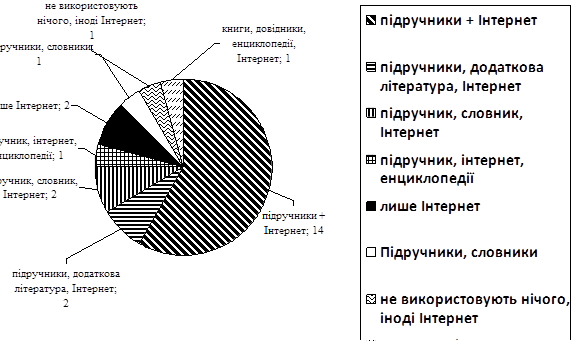 Рис. 3.4 Джерела інформації, які учні використовують під час підготовки домашніх завдань з АМПід час проведення констатувального етапу нашого експерименту, ми визначили експериментальну (4–А клас) та контрольну (4–Б клас) групи.Дійшли висновку, що існує реальна потреба у підвищенні рівня пізнавальної активності на уроках АМ в 4 класі. З цією метою відібрали та впровадили в навчальний процес з АМ у 4 класі інноваційні уроки із використанням МІКТ.           3.2 ЗМІСТ ТА СТРУКТУРА УРОКІВ ДЛЯ НАВЧАННЯ ЧИТАННЯ МОЛОДШИХ ШКОЛЯРІВ ІЗ ВИКОРИСТАННЯМ МОБІЛЬНИХ ТЕХНОЛОГІЙ        Під час другої частини нашого експерименту ми поставили таку мету: визначити, як саме вплине використання на уроці із вивчення АМ МІКТ на рівень пізнавальної активності молодших учнів, що в подальшому має позитивно позначитися на ефективності англомовного читання у контрольній та експериментальній групах.Отже, як показує практика, з усіх існуючих засобів навчання комп’ютери та компʼютерні мобільні засоби щонайкраще «вписуються» у структуру навчального процесу, відповідають дидактичним вимогам і максимально спрощують процес навчання англійської мови. МІКТ можуть сприймати нову інформацію, певним чином обробляти її і приймати рішення, можуть запам’ятовувати необхідні дані, відтворювати зображення, що рухаються, контролювати роботу таких технічних засобів навчання, як синтезатори мови, цифрові пристрої. МІКТ відчутно розширюють можливості вчителів за умов індивідуалізації навчання й активізації пізнавальної діяльності у навчанні англійської мови, дозволяють максимально адаптувати процес навчання до індивідуальних особливостей учнів.Комп’ютер виконуючи «роль вчителя», допомагає проводити контроль учнів, як тижневий, так і в кінці семестру. Контроль виконує функцію зворотнього зв’язку між учнем і викладачем. Контроль також допомагає поставити найбільш об’єктивну оцінку учню за роботу, не витрачаючи на це багато часу. Завдяки цьому вчитель може використати цей час на індивідуальне спілкування з учнями.Варто зауважити, що комп’ютер зменшує рівень страху у учнів. Під час традиційних уроків існують різні чинники,які можуть заважати відповіді  - дефекти вимови, страх припуститися помилки, невміння уголос формулювати свої думки – не дозволяють багатьом учням продемонструвати свої реальні знання. Коли учень працює самостійно з комп’ютером, його страх зникає і він може показати максимальний рівень своїх знань.На початковому етапі вивчення англійської мови у ході визначення цілей і завдань майбутньої пізнавальної діяльності учнів учитель бере участь опосередковано. Звісно, учитель повинен складати завдання, так щоб зацікавити учня, але не потрібно забувати, що живе спілкування також грає дуже важливу роль при викладанні АМ.Сьогодні існує багато цікавих програм,які допомагають вчителю складати програму так, щоб зацікавити учнів.Проаналізуємо деякі з них.а) вивчення лексики.При відпрацюванні лексики по темам, наприклад тварини, продукти харчування, рослини і т.д. на уроках з АМ ми використовували  комп’ютерні програми «Triple play plus in English», «English on holidays», «English Gold» і інші. Робота з цими програмами включає в себе візуалізацію на екрані, голосовий супровід та контроль.На прикладі комп’ютерної програми «English on holidays» (http://www.pll.dp.ua/eprograms/6-programmy) розглянемо ці етапи.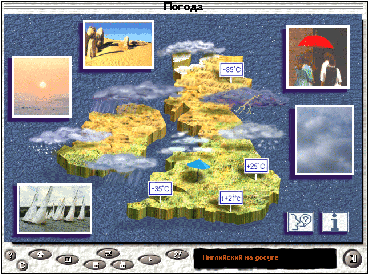 Рис. 3.5 Тема «Weather»І етап – введення лексики, наприклад, з теми «Weather». На екрані з’явилися картинки, що зображували  природні явища: сніг-snow, злива-shower, гроза-thunderstorm, похмуро-humidity, паморозь-drizzle, ясно-clear, сонячно-sunny, холодно-cold, хмарно-cloudy, град-hail і інші. Потім «випливли» фрази: It is sunny! – Сонячно What nice weather! – Яка чудова погода! Whаt’s the forecast for tomorrow? – Який прогноз погоди на завтра? Іt’s snowy! – Іде сильний сніг! It’s raining. – Іде дощ. Учні прослухали та продивилися картинки. На II етапі виконується робота з відпрацьовування вимови і закріплення лексики. Вчитель вже самостійно клікала  мишкою,змінюючи при цьому слайди на екрані та чітко і голосно говорить слова, а учні за нею повторюють.  На другий етап ми витрачаємо ,приблизно 10-15 хвилин, в залежності від використаної теми.На III етапі програма проводить контроль. На екрані з’являлися,вже відомі, слайди, а учні, самостійно, повинні вказати явище природи.. Під кінець тесту на екрані з’являється таблиця з результатами. Хочу відмітити, що це завдання зацікавило учнів, і кожен намагався набрати більше відсотків.б) відпрацьовування вимовиДалі у нас йде робота з мікрофоном . Учень чує вимову слів чи речення, при цьому на екрані з’являється цікаве графічне зображення,він повторює за диктором до тих пір, поки його графічне зображення не буде співпадати з комп’ютером. Кожен учень намагається відтворити речення так, щоб отримати відмінний результат.в) навчання діалогічної мовиПриклад роботи з діалогами комп’ютерної програми «Triple play plus in English» (http://www.pll.dp.ua/eprograms/6-programmy). У цій програмі існує багато видів діалогу, вчитель обирає діалог по темі уроку і на екрані з’являються картинки.I - етап - знайомство з діалогом.Good morning! Hello! What would you like? Give me please a cup of tea. Do you want lemon in your tea? Yes, please. This tea uis not sweet. I’m sorry. Here is some suger. Thank you. Good bye.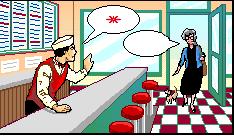 Рис. 3.6 Навчання діалогічної вимовиII – етап – читання, повторення та вивчення  діалогу.Учні розбиваються на групи по 2 людини, слухають за диктором речення з діалогу та намагаються відтворити його. III – етап – обіграння діалогу.Учні відтворюють діалог за допомогою картинок на комп’ютері, потім намагаються самостійно.Коли учні вивчили більше п’яти діалогів, проводиться контроль знань. Заздалегідь учитель підготує картки з різними темами діалогу, учні витягують ці картки та намагаються спілкуватись між собою, використовуючи вивчені фрази та лексику. На цьому етапі учні люблять проявляти фантазію.г) Вивчення граматикиПрив виченні граматичних структур допомагає програма «Bridge to English», вона складається з 30 уроків, кожний з яких містить різні види речень( питальні, стверджувальні, негативні), займенники, прикметники і т.д.Складання тестів по граматиці, використовуючи комп’ютер, допомагає учням краще освоїти граматичний матеріалСучасні учні виростають у середовищі постійного використання технологій.   Для них є цілком природним застосовувати їх у повсякденному житті. Навчання упродовж життя стає необхідним для кожного з нас. Серед компетенцій, без яких важко уявити сучасного спеціаліста, провідними є володіння іноземними мовами та комп’ютерними технологіями.  Вчителі  іноземної мови  на сучасному етапі розвитку освіти просто не можуть обійтися без використання комп’ютерних технологій.Одним із основних завдань даних технологій у навчальному закладі є допомога в організації роботи учням за спеціально розробленими комп’ютерними навчальними програмами, які повинні відповідати сучасним вимогам та методиці викладання навчальних дисциплін.Використання МІКТ на уроці потребує від учителя досконалого вміння роботи з даним засобом:ознайомитися з програмою, інструкцією до роботи;продумати, на якому етапі уроку доцільно використати той чи інший елемент програми;усунути труднощі перед початком роботи (подати дітям детальні інструкції щодо роботи з програмою);спостерігати за учнями під час роботи, надавати необхідну допомогу (деякі діти не мають практичних навичок роботи з комп’ютером);стимулювати та заохочувати. Розглянемо деякі з них, які  ми використосували на заняттях з АМ у 4 класі «Алік вивчає англійській алфавіт».     Головний герой програми - веселий песик по імені Алік, який допомагає дітям вивчати англійську мову. Алік знайомить дітей з англійськими літерами, потім діти повинні на картинках відшукати вивченні літери.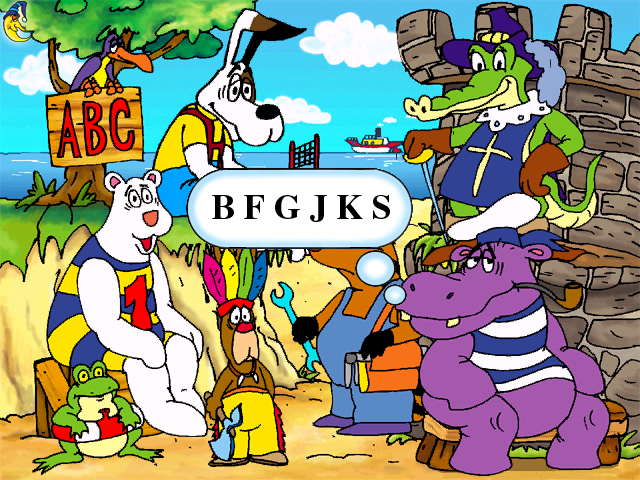 Рис. 3.7 Навчання алфавіту Після того, як усі букви вивчені, приступаємо до ігор.«БРАСЛЕТ». У цій грі песик перевіряє чи добре діти запам’ятали розташування літер і запропоновує їм відтворити правильний порядок.«МІКРОФОН». Ця гра допомагає розвивати фонематичний слух. Алік називає літеру, а учні повинні знайти та обрати її на екрані.Якщо виникають труднощі, завжди можна використати підказки.    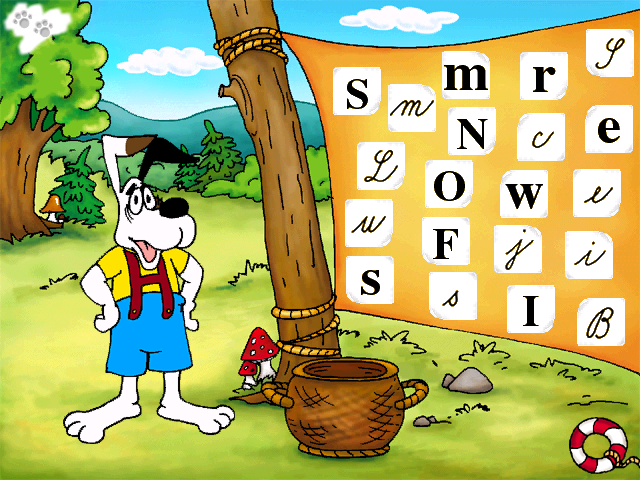                              Рис. 3.8 Навчання алфавіту
 «СКАРБ». Песик просить дітей допомогти йому у пошуку літер, які сховались та поставити їх на свої місця.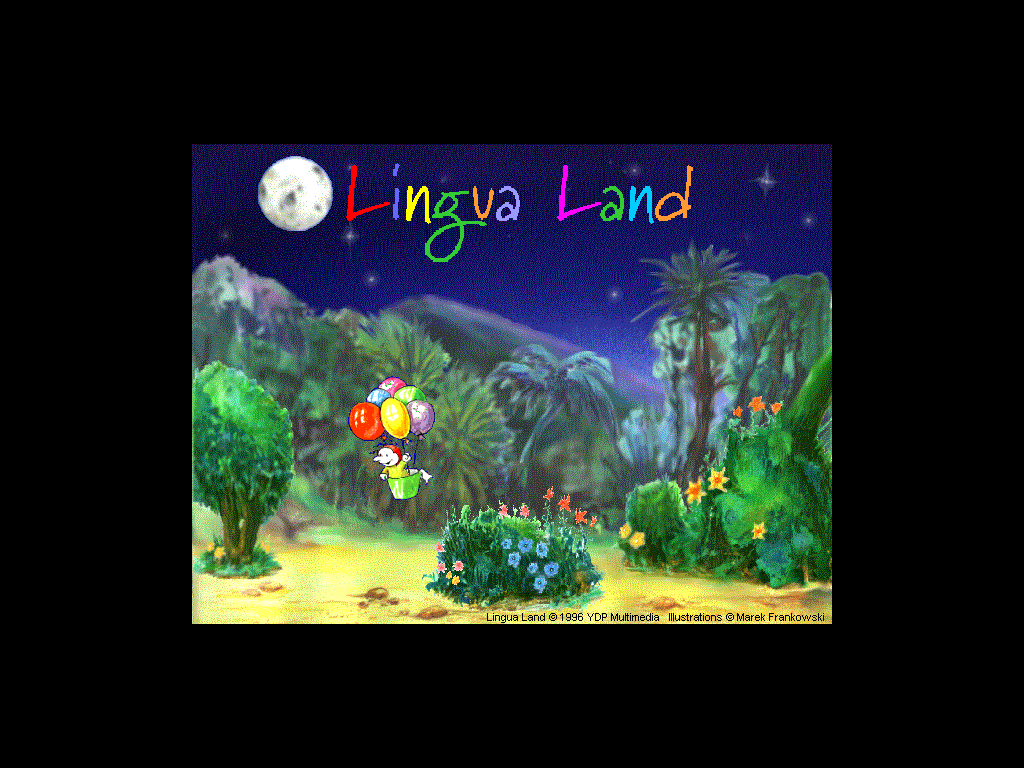 Рис. 3.9 Контроль знань за допомогою компʼютерної гри Комп’ютерна програма LINGUALAND(http://www.pll.dp.ua/eprograms/6-programmy)використовується для вивчення нового лексичного матеріалу,  контролю знань.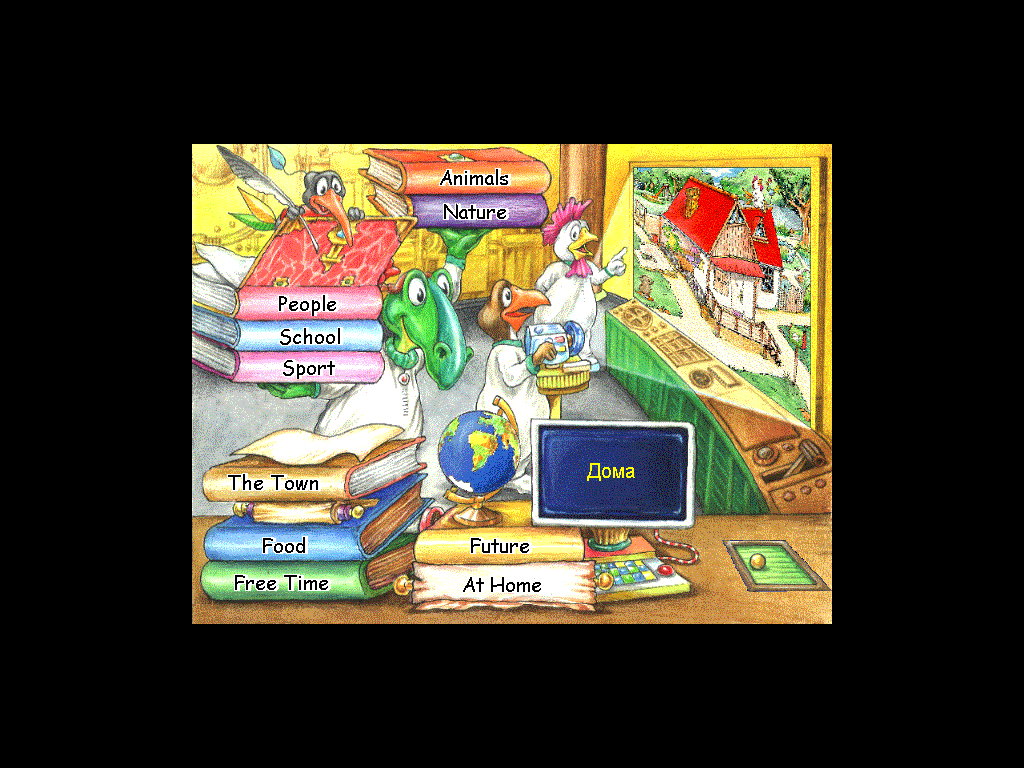 Рис. 3.10 Програма з поліпшення навиків з читання Програма  представлена такими темами:ТвариниПриродаЛюдиСпортШколаМоє містоЇжаВільний час, хобі МайбутнєМій будинок  Кожна ділиться на підтеми. Наприклад, Тварини:У лісіНа ферміУ моріМаленькі твариниУ джунгляхЦя програма містить дуже багато різноманітних тем, які підходять і для початкової школи і для старших дітей. Використання даної програми завжди зацікавлює учнів.    Кожна тема представлена на окремій анімаційній сторінці. «Ефект несподіваності» – на сторінці щось сховалося, воно може зненацька вискочити при наведенні курсору, видавати різні кумедні звуки, що швидко налаштовує дітей на іншомовне середовище.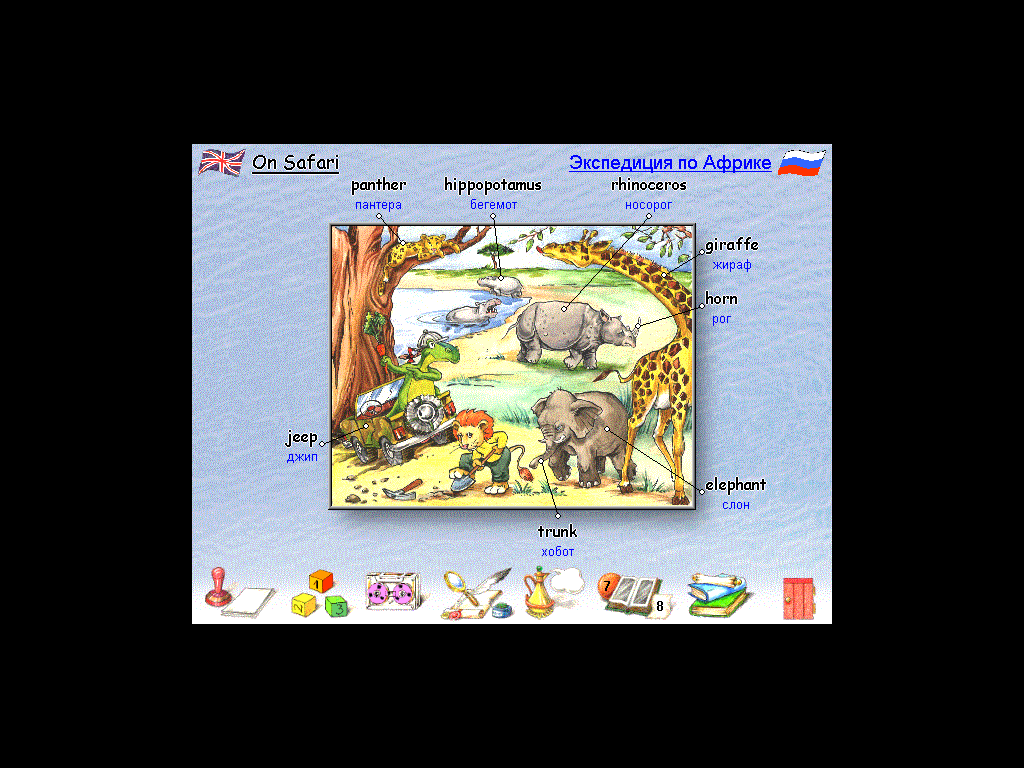         Рис. 3.11 Тематична сторінка«ПОЛЮВАННЯ». У цій грі учні перевіряють правильну вимову слова. На сторінці є слова – мішені, почувши слово, слід «вистрілити» по його написаному варіанті. Ця гра допомагає правильно запам’ятати слова, попрацювати над вимовою. «САД». Тут відбувається перевірка лексики. Потрібно правильно і швидко надрукувати слово,яке вимовляє диктор.Час у цих іграх обмежений, тому потрібно бути уважним і сконцентрованим.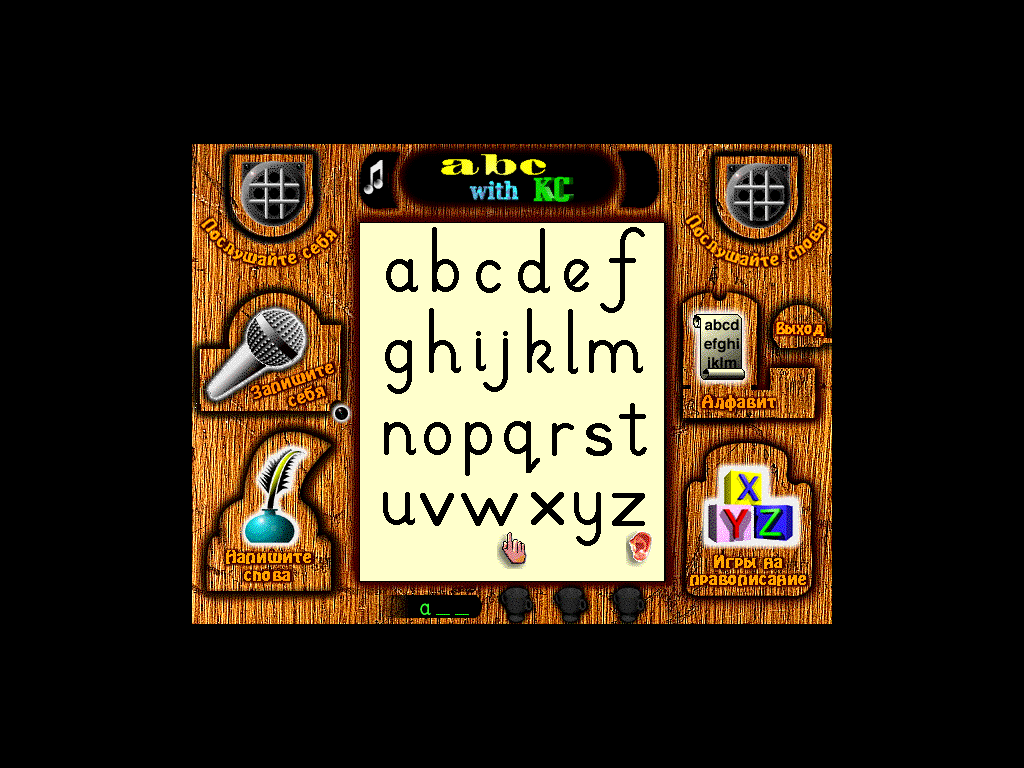 Рис. 3.12 Програма на запамʼятовування літер англійського алфавітуАBCwithKC(http://www.pll.dp.ua/eprograms/6-programmy). Дана програма спрямована на запам’ятовування учнями букв англійського алфавіту і представлена кількома етапами.Перший етап – ознайомлення із буквою та словами, що на неї починаються. Знайомить нас із буквами кумедний хлопчик – Кейсі. Вивчення букви проходить у кілька етапів: вимова, написання, знову вимова, знайомство зі словами на цю літеру. Також вкінці проводиться контроль.Діти мають змогу записати себе, прослухати, порівняти з вимовою інших.У такий спосіб відповідно до підсумків дослідження, використання  мобільних інформаційно-комунікаційних  технологій стає ефективним за умов:створення комфортних умов для проведення уроків;розширення мовлєнневого запасу учнів;зміни в позитивну сторону мотивів вивчення англійської мови.Всі перераховані нами програми допомагають учням почуватись на уроках більш впевнено, подолати свій страх, вивчити матеріал нетрадиційними та більш цікавими методами.       3.3 ЕКСПЕРИМЕНТАЛЬНА ПЕРЕВІРКА МЕТОДИКИ ФОРМУВАННЯ АНГЛОМОВНОЇ КОМПЕТЕНТНОСТІ У ЧИТАННІ МОЛОДШИХ ШКОЛЯРІВ З ВИКОРИСТАННЯМ МОБІЛЬНИХ ТЕХНОЛОГІЙЗ метою підвищення рівня пізнавальної активності, що в подальшому ефективно впливатиме на процес англомовного читання у початковій школі на уроках АМ в 4 класі ми відібрали та упровадили в навчальний процес з іноземної мови у 4 класі інноваційні уроки із використанням МІКТ (див. п.п.3.2)Отже, в п.п. 3.2 ми розробили план роботи інноваційних уроків й провели їх в 4–А класі – експериментальна група. Метою експерименту було за допомогою розробленої методики виявити можливості використання інноваційного підходу із застосуванням МІКТ на уроках з АМ та за допомогою розроблених уроків довести ефективність даної методики як способу формування умінь англомовного читання у початковій школі через підвищення пізнавальної активності учнів.Щоб з’ясувати, чи виявилась наша методика ефективною, ми знову провели тестування учнів в обох класах(Додатоко Б).Варто зазначити, що умови проведення експерименту були однакові в обох класах. Відмінність полягала лише в тому, що в експериментальному 4–А класі на уроках з АМ було використані інноваційні уроки із застосуванням МІКТ під час бесід, повідомлення нового матеріалу, виконання окремих завдань.Аналізуючи відповіді учнів, ми також класифікували їх на 4 можливі варіанти: 1 – правильна повна; 2 – правильна неповна; 3 – неправильна; 4 –відсутня.Результати аналізу отриманих даних контрольного зрізу знань узагальнено в таблицях 3.4 та 3.5.Таблиця 3.4Узагальнююча таблиця результатів тестування учнів 4–А класуТаблиця 3.5 Узагальнююча таблиця результатів тестування учнів 4–Б класуЯк бачимо, в експериментальному класі кількість правильних відповідей більша, ніж в контрольному, а неправильних та відсутніх – навпаки, меньша.Результати контрольного зрізу показали, що рівень пізнавальної активності в учнів експериментальної групи після застосування іноваційних уроків значно зріс: збільшилася кількість учнів з високим рівнем (37%) та зменшилась кількість тих, хто мав низький рівень пізнавальної активності  (7%), середній рівень становить 56%, тобто більшість учнів стали частіше задавати вчителеві додаткові запитання, читати літературу з предмету та надавати перевагу складнішим завданням (рис. 3.5). 4–А клас4–Б класРис. 3.5 Рівні пізнавальної активності учнів 4–А  та 4–Б класів після проведення експериментуЩоб перевірити, чи є суттєва різниця між рівнями пізнавальної активності в контрольній та експериментальній групах, ми звернемось до непараметричного методу порівняння результатів дослідження.Результати порівняння можна прослідкувати в таблиці 3.6.Таблиця 3.6Розподіл балів, отриманих учнями 4–А та 4–Б класів після застосування експериментальної методикиТаблиця 3.7Робоча таблиця обчислення х2 критеріюДля того, щоб впевнитися, що різниця між двома класами є суттєвою, зробимо статистичну обробку даних тестів контрольного та експериментального класів. За умови, що статистичні обчислення покажуть неоднорідність показників А – класу і Б – класу, можна зробити висновок про ефективність запропонованої методики.х - середнє арифметичне; - стандартне відхилення;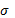 N – кількість учнів.підставляємо данні у формулу:       Tkrit = 2,11 [51].Після порівняння класів за середнім арифметичним (за Т – критерієм) встановлено, що Тemp. ˃ Tkrit.: 2,22 ˃ 2,11, тобто класи за рівнем знань суттєво відрізняються.Отже, статистичні обчислення показали неоднорідність вибірок 4–А класу та 4–Б класу та неоднаковий рівень знань, що свідчить про ефективність проваджуваної методики з використанням МІКТ у навчально-виховний процес. Отже, гіпотеза нашої роботи підтвердилась.Дійсно, застосування під час викладання АМ інтеграції з МІКТ позитивно впливає на пізнавальний інтерес учнів до предмету, сприяє підвищенню їх пізнавальної активності та розвиває їх прагнення активно та самостійно працювати на уроках, а, отже, є одним із важливих методів стимулювання навчально-пізнавальної активності школярів, що в подальшому є гарним стимулом щодо формування умінь англомовного читання.У ході застосування інноваційних уроків на формувальному етапі експерименту було використано різні форми (індивідуальна, фронтальна) та методи (бесіда, розповідь, самостійна робота учнів та ін.) роботи на уроці. Так, на уроках учні працювали із мобільними телефонами, планшетами, виступали з повідомленнями, брали активну участь в обговоренні. Учні поєднали та використали свої знання з АМ на уроках, що дало ще більше розуміння цілісної картини природи.Додатково, аналізуючи проведені уроки, можемо сказати, що учні під час уроку працювали досить плідно. Були моменти, коли учням були не зрозумілими певні положення, вони наголошували на цьому і ми разом з учнями ще раз розбирали не зрозуміле.Ми проводили уроки також із максимальним залученням учнів впродовж уроку в обговорення матеріалу уроку, зі створенням на уроці активної робочої атмосфери, поясненням матеріалу із використанням цікавих фактів. Це досить добре активізувало пізнавальну активність учнів на уроці, що в подальшому безумовно сприяло формуванню умінь англомовного читання.Обрана нами методика та розроблена система методів та прийомів, яка була реалізована в ході проведення запланованих уроків хоч і не значно, проте все ж таки позитивно вплинула на подальше формування умінь англомовного читання у початковій школі, що було відмічено в ході проведення педагогічного дослідження. Учні стали більше цікавитися інформацією, стали краще готуватися до уроків з АМ.Отже, упровадження в педагогічну практику інноваційних уроків із використанням МІКТ здійснює перебудову процесу навчання. Методично правильна побудова та проведення інноваційних уроків впливають на результативність процесу навчання – знання набувають якості системності, уміння стають узагальненими, комплексними, посилюється світоглядна спрямованість пізнавальних інтересів учнів, ефективніше формуються їхні переконання і досягається всебічний розвиток особистості. Використання в педагогічній практиці таких уроків сприяє підтримці та розвитку в учнів пізнавального інтересу до вивчення як окремого предмету так і процесу учіння взагалі. А, отже, є одним із важливих методів стимулювання навчально-пізнавальної активності учнів, що , в нашому випадку, продуктивно впливатиме на подальше формування умінь англомовного читання на уроках з іноземної мови.На основі всього вище вказаного, та результатами педагогічного експерименту, враховуючи дані зведеної діаграми (див. рис. 3.7), ми дійшли висновку про те, що запропонована нами система роботи вчителя при організації та проведення уроків з АМ якісно виражається в успішності навчання та на значущості отриманої інформації для учнів, що підтверджує висунуту нами робочу гіпотезу.Обрана нами методика та розроблена система методів та прийомів, яка була реалізована в ході проведення запланованих уроків хоч і не значно, проте все ж таки позитивно вплинула на успішність формування умінь англомовного читання у початковій школі за допомогою використання МІКТ, що було відмічено в ході проведення педагогічного дослідження. Учні стали більше цікавитися вивченням мови, стали краще готуватися до уроків з АМ.ВИСНОВКИ ДО РОЗДІЛУ 3         Отже, на підставі проведеного нами невеликого педагогічного дослідження можна зробити наступні висновки:1. З метою перевірки ефективності інноваційних уроків з АМ у 4 класі щодо підвищення рівня пізнавальної активності учнів з метою його подальшого впливу на формування умінь англомовного читання у початковій школі, нами проведено експериментальне дослідження.На констатувальному етапі нами перевірялися рівні пізнавальної активності учнів 4 класів з АМ. Участь у експерименті брали учні 4 класів (4–А – експериментальна група і 4–Б – контрольна група) Шосткинської загальноосвітньої школи І-ІІІ ст. № 6 імені героя М. О. Колодко.  В обох класах було проведено зріз знань методом тестування щодо виявлення рівня пізнавальної активності учнів. Констатувальний експеримент показав, що учні 4–А класу мають середній рівень пізнавальної активності (60%),  в той час як високого лише 17%, а низький становить 23 %, а в 4–Б такі показники – 13%  –  низький рівень, 67%  – середній та 20%  – високий рівень. Це говорить про епізодичний інтерес школярів до АМ, а саме про те, що учні не читають додаткову літературу з предмету, не зацікавлені в оцінках, не розуміють значимість знань іноземної мови у подальшому житті.2. У зв’язку з тим, що існує реальна потреба у підвищенні рівня пізнавальної активності з подальшою метою формування умінь англомовного читання на уроках АМ в 4 класі, нами відібрано та упроваджено в навчальний процес з іноземної мови у 4 класі інноваційні уроки із використанням МІКТ за наступними напрямками:–   для самостійного поглибленого вивчення іноземної мови; для ліквідації прогалин у знаннях, уміннях і навичках. для включення матеріалів мережі в зміст уроку та позакласної роботи.У ході застосування інноваційних уроків із використанням МІКТ на формувальному етапі експерименту було використано різні форми (індивідуальна, фронтальна) та методи (бесіда, розповідь, самостійна робота учнів та ін.) роботи на уроці. Так, на уроках учні працювали з картками, виступали з повідомленнями, брали активну участь в обговоренні. Учні поєднали та використали свої знання з хімії на уроках з АМ, що дало ще більше розуміння цілісної картини.3. Обрана нами методика та розроблена система методів та прийомів, яка була реалізована в ході проведення запланованих уроків хоч і не значно, проте все ж таки позитивно вплинула на успішність формування умінь англомовного читання учнів з АМ, що було відмічено в ході проведення педагогічного дослідження. Учні стали більше цікавитися вивченням АМ, стали краще готуватися до уроків з іноземної мови.4. На формувальному етапі нашого експерименту було проведено з АМ тестування (контрольний зріз знань) в учнів 4–А класу, 4–Б класу.Результати контрольного зрізу показали, що рівень пізнавальної активності, що впливає на формування умінь англомовного читання в учнів експериментальної групи після застосування інноваційних уроків значно зріс: збільшилася кількість учнів з високим рівнем (37%) та зменшилась кількість тих, хто мав низький рівень пізнавальної активності (7%), середній рівень становить 56%, тобто більшість учнів стали частіше задавати вчителеві додаткові запитання, читати літературу з предмету та надавати перевагу складнішим завданням.Теоретична і практична значимість дослідження визначається можливістю використання отриманих результатів у подальших дослідженнях, присвячених аналізу особливостей методики підготовки і проведення уроків із оптимальним підбором методів та прийомів. У рамках викладання АМ можуть бути використані розроблені конспекти уроків.ВИСНОВКИ         1. Аналіз педагогічної та науково-методичної літератури показав, що проблема інновації та інтеграції є досить актуальною в практиці сучасної школи. Її розробкою займалися та займаються в наш час відомі вчені, методисти та педагоги, зокрема: О. Л. Алєксєєнко, С. У. Гончаренка, М. С. Вашуленка, В. П. Тименка, С. І. Якименка та ін.        Проблему інновації в межах філологічних наук досліджують: М. Білий, С. Бабаджанян, А. Єрьомкін, П. Кулагін, Н. Лошкарьова, В. Максимова, Є. Мінченков, В. Монахов, В. Моторіна, О. Музальов, В. Паламарчук, Н. Петренко.  Але, хоча питання інноваційних підходів із застосуванням мобільних компʼютерних технологій  цікавить багатьох вчителів-практиків і науковців, варто констатувати: методична база проведення інноваційних уроків лишається досить невеликою, процес запровадження компʼютерних технологій знаходиться ще й досі в експериментальній стадії і потребує глибокого обґрунтування.Проведений аналіз літературних джерел дозволив виявити прогалину впровадженні цього процесу в педагогічну практику сучасної школи: хоча в школі широко застосовується інноваційні підходи із застосуванням МІКТ на уроках з АМ.Але як бачимо,на сьогоднішній день уже набутий досить значний досвід впровадження даних технологій на уроці. Але, не зважаючи на це, я вважаю, що ширше впровадження МІКТ у навчальний процес відкриє перед учителем та учнями нові перспективи. А саме, створення персональних блогів і сайтів вчителя та дітей, з метою обміну досвідом з колегами з інших країн. Крім цього учні та вчителі отримають можливість брати участь у спільних міжнародних Інтернет-проектах, публікувати свої доробки у веб-газетах школи та класу та відвідувати  віртуальні кабінети іноземної мови.2. В практичній частині нашої роботи ми проводили три види педагогічного експерименту (констатувальний, формальний та контрольний) на базі Шосткинської загальноосвітньої школи І-ІІІ ст. № 6 імені героя М. О. Колодко. При проведенні констатувального виду експерименту, що полягав у визначенні рівня пізнавальної активності з метою стимулювання умінь англомовного читання, ми виокремили експериментальну та контрольну групу.Констатувальний эксперимент показавщо учні 4–А класу мають середній рівень пізнавальної активності (60%), в той час як високого лише 17%, а низький становить 23 %, а в 10-Б такі показники – 13% – низький рівень, 67% – середній та 20% – високий рівень. Це говорить про епізодичний інтерес школярів до вивчення іноземної мови, а саме про те, що учні не читають додаткову літературу з предмету, не зацікавлені в оцінках, не розуміють значимість іноземної мови у подальшому житті.Результати кінцевого зрізу показав, що рівень пізнавальної активності з метою стимулювання умінь англомовного читання в учнів експериментальної групи після застосування методики значно зріс: збільшилася кількість учнів з високим рівнем (37%) та зменшилась кількість тих, хто мав низький рівень пізнавальної активності (7%), середній рівень становить 56%, тобто більшість учнів стали частіше задавати вчителеві додаткові запитання, читати літературу з предмету та надавати перевагу складнішим завданням. Це свідчить про ефективність розробленої методики проведення інноваційних уроків із використанням МІКТ та позитивний вплив інтегрованих уроків такого різновиду для розвитку зацікавленості учнів до предмету, зокрема її підвищення при застосуванні таких занять.3. Для активізації пізнавальної активності з метою стимулювання умінь англомовного читання учнів ми спробували трансформувати методику викладання АМ для 4 класу, включивши в систему уроків здебільшого елементи інтегрованих форм (індивідуальна, фронтальна) та методів (бесіда, розповідь, самостійна робота учнів та ін.) роботи на уроці, тобто, по суті, ми урізноманітнили методику проведення уроку з вивчення іноземної мови із застосуванням інноваційних методів, що побудовані на використанні МІКТ. Додатково нами були наочно показані приклади ведення інноваційних занять за обраними темами із таблиці календарного планування з АМ.При плануванні уроків враховувалась специфіка нашого педагогічного експерименту і в розробку уроків включалися елементи інтегрованих форм із застосуванням міжпредметних зв’язків, демократичного стилю спілкування,  прийоми та засоби активізації пізнавальної діяльності учнів з метою подальшого стимулювання умінь англомовного читання.4. Отже, з метою розвитку в учнів інтересу до АМ рекомендуємо надавати перевагу методам і формам навчання, які сприяють активізації самостійної пізнавальної діяльності учнів: проблемні лекції, лабораторно-практичні заняття, семінари-дискусії, аналіз конкретних ситуацій, методи комп’ютерного моделювання, імітаційні ігри тощо.З метою розвитку пізнавального інтересу до предмета з подальшим формуванням умінь англомовного читання у початковій школі, формування стійких знань необхідно ретельно виокремлювати зміст навчального матеріалу, добирати ілюстрований матеріал, враховувати і широко застосовувати новітні мобільні ресурси та компʼютерні технології, компонент міжпредметних зв’язків АМ з іншими предметами.        5. В результаті аналізу  проведення уроків з використанням комп’ютерних технологій я зробила висновок, що їх застосування  на уроках іноземної мови дозволило мені збільшити кількість учнів, які свідомо засвоюють навчальний матеріал. Усі учні класу стали займати активну позицію в засвоєнні знань. Основним внутрішнім мотивом навчання став пізнавальний і творчий інтерес.Своє завдання вбачаю в тому, щоб підтримувати цей інтерес, і процес виховання та навчання зробити цікавим та захоплюючим.СПИСОК ВИКОРИСТАНИХ ДЖЕРЕЛ1.   Алексашина И. Интегративный поход в естественнонаучном образовании // Народное образование. – 2001. –   №1. – С. 161-164.2.  Антонець М. Проблема наступності між дошкільною і початковою освітою та вихованням у педагогічній спадщині В. О. Сухомлинського//Початкова школа. – 2011, – №9, –  С. 3-7.           3. Архипова Т. Межпредметные связи: в чём их актуальность // Учитель (Россия). –  2001. –  №4. –  С.34-36. 4. Арцишевська М. Суспільствознавча картина світу як теоретична основа інтеграції змісту шкільної освіти // Шлях освіти. –  2000. – №3. –  С.16-20.5. Бакаленко І. М. Використання інформаційних технологій навчання у фаховій підготовці майбутніх учителів словесників / І. М. Бакаленко // «Информационные технологии в учебном процессе». – Одеса : ОГПУ имени К. Д. Ушинского, 2003. – С. 187–189.6. Береснєв А. А. Підготовка майбутніх учителів іноземних мов до застосування особистісно орієнтовних технологій навчання : дис. … канд. пед. наук : 13.00.04 / Андрій Анатолійович Береснєв. – Ялта, 2009. – 274 с. 17. 7. Беспалько В. П. Слагаемые педагогической технологи /  . П. Беспалько. – М. : Педагогика, 1989. – 192 с. 8. Бех І. Д. Виховання особистості : у 2 кн. Кн. 1. Особистісно орієнтований підхід: теоретико-технологічні засади  / І. Д. Бех. – К. : Либідь, 2003. –280 с.9. Бігич О. Б. Методика формування іншомовної компетентності в аудіюванні / О. Б. Бігич // Іноземні мови. – 2012. – № 1. – С. 193010. Богданова І. М. Модульний підхід до професійно-педагогічної підготовки вчителя / Інна Михайлівна Богданова ; Південноукраїнський держ. пед. ун-т ім. К. Д. Ушинського. – Одеса : Маяк, 1998. – 284 с.11. Борецька Г.Е. Методика формування іншомовної компетентності у техніці читання / Г. Е. Борецька // Іноземні мови. – 2012. – № 1. – С. 38.12. Гальскова Н. Д. Теория обучения иностранным языкам. Лингводидактика и методика: учеб. пособие для студ. лингв. унтов и фак. ин. яз. высш. учеб. заве дений. 3е изд. стер. / Н. Д. Гальскова, Н. И. Гез. – М.: Издательский центр «Академия», 2006. – 336 с.13.  Дедова О. В. О язьіке Интернета / О. В. Дедова // Вестник МГУ. Сер. 9. Филология. - 2010. - №3. - С. 25-38.14.  Закон України «Про інноваційну діяльність» // ВВР України. – 2002. – № 36. – Ст. 266. 15. Закон України «Про пріоритетні напрями інноваційної діяльності в Україні» // ВВР України. – 2003. – №13. – Ст. 93. 16.  Капранчикова К. В. Мобильньїе технологии в обучении иностранному язьїку студентов нелингвистических направлений подготовки / К. В. Капрачникова // Язьік и культура. - 2014. - № 1 (25). - C. 84-94.17. Карпова О. О. Особливості впровадження мобільного навчання іноземної мови у ВНЗ [Електронний ресурс] - Режим доступу : goo.gl/gtDx9T. (31.05.2018) .18.   Красуля А. В. Інноваційні освітні технології у вищій школі: модель  змішаного навчання / Трансформації в українській освіті і наукових  дослідженнях: світовий контекст: матеріали міжнародної наукової конференції, 25-26 травня 2017 р., м. Умань: ВПЦ «Візаві», 2017. - Ч. 1 - С. 211 - 215.19.  Куклев В. А. Становление системи мобильного обучения [Злектронньїй ресурс] - Режим доступа : https://bit.ly/2snVXm5. - (31.05.2018).20. Методика викладання іноземних мов у середніх навчальних закладах : [підручник] / [С. Ю. Ніколаєва, О. Б. Бігич, Н. О. Бражник та ін.]. – [вид. 2е, випр. і переробл.]. – К. : Ленвіт, 2002. – 328 с. 21. Методика навчання іноземних мов у загальноосвітніх навчальних закладах : [підручник] / [Л. С. Панова, І. Б. Андрійко, С. В. Тезікова та ін.]. – К. : ВЦ “Академія”, 2010. – 328 с. 22. Методика преподавания иностранных языков : общий курс : [уч. пособие] / Отв. ред. А. М. Шамов. – 2е изд., перераб. и доп. – М. : АСТ : АСТ МОСКВА : Восток – Запад, 2008. – 253 с. 23. Національна доктрина розвитку освіти України в XXI ст.: Затверджено Указом Президента України від 17.04.02р. // Освіта України. –  2002. –  №33.24. Низамов Р.А. Дидактические основы активизации учебной деятельности студентов. − Казань: Изд-во Казан. ун-та, 1975.−302 с25.  Нестандартні уроки в початковій школі/ Упоряд. О. Кондратюк. – 2-ге вид., без змін – К.:Вид. дім «Шкільний світ»: Вид. Л. Галіцина, 2006. – 128с. – (Б-ка «Шк. світу). 26. Носенко Е.Л. Картина світу як інтегруючий фактор у змісті освіти // Гуманітарні науки. –  2001. –  №2. –  С.48-59. 27. Онищук В. О. Активізація навчання старшокласників. – К., 1989. – 280с.28. Пиндик О.Г. Співвідношення понять “пізнавальна діяльність” та “пізнавальна активність”. // Збірка статей науково-практичної міжвузівської конференції викладачів “Проблеми розвитку регіонального бізнесу та управління”. – Вінниця, 2002.- С. 114 -121.29. Педагогічний словник / за ред. М.Д. Ярмаченка –  К.: Пед. думка, 2001.- 516 с.]30. Плугатарьова О. І. M-Leaming як нова технологія вивчення  іноземної мови [Злектронньїй ресурс] - Режим доступа : goo.gl/hAzA81. (31.05.2018) .31. Полякова Д. Использование мобильных приложений при обучении  иностранному язику / [Злектронньїй ресурс] / Д. Полякова. - Санкт-Петербург :  Санкт-Петербургский политехнический университет, 2017. - Режим доступа : https://bit.ly/2kQpKj6. - (06.06.2018).32. Пушкарьова Т. Інтеграція природничо-наукових знань учнів 5-6 класів під час викладання курсу “Навколишній світ” // Фізика та астрономія в школі. –  2002. –  №4. –  С.26-28.33. Реам А.А., Я.Л. Коломинский. Социальная педагогическая психология. Серия «Мастера психологии». –  СПб.: Питер Ком, 1999. – 416 с.34. Скрипка Г. В. Використання мобільних додатків для проведення  навчальних досліджень [Електронний ресурс] - Режим доступу : https://bit.ly/2JmDxMc. - (31.05.2018).35. Сергієнко Д.Л. Формування дослідницьких умінь і навичок при вивченні біології. К.: Радянська школа, 1969. – 128 с.36. Степанюк А.В., Гадюк Т.В. Інтеграція природничих дисциплін у школі // Педагогіка і психологія. –  1996. –  №1. –  С.18-24.  37. Степанюк А.В. Нові підходи до визначення мети і змісту іноземної освіти школярів // Педагогіка і психологія. –  2000. –  №2. –  С. 28-34.38. Столяренко Л.Д. Педагогическая психология. Серия «Учебники и учебные пособия». Ростов-на-Дону: «Феникс», 2000. –  544 с. 39.Сухомлинський В.О. Вибрані твори.-В 5-ти томах.-Т.5. – Статті.К. –«Радянська школа», 1997. –  640с. 40. Типові навчальні плани // Початкова школа. – 2011. – №8. – С.1-6. 41. Трошина Ю. В. Мобильное обучение иностранному язьку : понятие, функции, модели / Ю. В. Трошина, Н. О. Вербицкая // Современньїе  проблемьі науки и образования. - 2015. - № 3. - С. 480-490.42. Черниш В. В. Навчання англомовного читання та аудіювання із застосуванням аудіокнижок художніх творів (середня загальноосвітня школа з поглиб леним вивченням іноземної мови) : автореф. дис. … канд. пед. наук : спец. 13.00.02 «Теорія і методика навчання : германські мови» / В. В. Черниш. – К., 2001. – 21 с.           43. Щукина Г.И. Активизация познавательной деятельности учащихся в учебном процессе. –  М:1982. –240 с.44. Щукина Г.И.Роль деятельности в учебном процессе. – М., 1988. –135 С.45. Чекіна О.Ю. Інтегровані уроки у початковій школі.-2-ге вид.-Харків:Вид. група  «Основа», 2008. – 192С. / (серія: «Педагогічні інновації. Майстерня»).46.  Юдіна Н.О. Особливості структури мотивації молодших школярів при інтегрованому навчанні // Практична психологія та соціальна робота. – 2008, –  №9,  – С.46-51. 47. Яворук О.А. Функции интегративных курсов при обучении учащихся основам естественных наук в школе // Наука и школа.  – 2002. –  №1. –  С.52-56.  48.  Якиляшек В. Інтеграція математичної та природознавчої освіти // Рідна школа. –  1999. –  №3. –  С.55-56.49.Curriculum for English Language Development for Years One to Four in Universities and Institutes. – Kyiv: the British Council, 1999. – 186 p. 50. Korol A. D. Gworys Wiesław. Dialog heurystyczny uczących się jako podstawa kształtowania doświadczenia w działalności twόrczej / A. D. Kopol // Zeszyty naukowe wyższej szkoły hotelarstwa i turystyki w Częstohowie. – 2008. – № 1. – S. 104–117. 51. Nunan D. Designing Tasks for the Communicative Classroom / D. Nunan. – Cambridge : Cambridge University Press, 1989. – 224 p. 52. Project design handbook. Richard Caldwell, Tango International, Tuscon, Arizona, USA. – 2002. – 175 р.53. A Survey on Usage of Mobile Devices for Learning [Electronic resource]. - Access mode : https://bit.ly/2kDDe1J. - (31.05.2018).54. Beatty K. Mobile language learning: the world in our hands // Anaheim University, USA. - 2015. [Electronic resource]. - Access mode : goo.gl/eru5VC.  (31.05.2018) .55. Bransford M. How People Learn : Brain, Mind, Experience and School /M. Bransford, J. Douglas. - Washington : The National Academies Press, 2000. - 384 p.56. Emerging Technologies Going to The MALL [Electronic resource]. - Access mode : https://bit.ly/2LNJmRe. - (16.05.2018).57. Geddes S. Mobile Learning in the 21st Century : Benefit for Learners / S. Geddes / The Knowledge Tree: An E-Journal of Learning Innovation. - 2004. - P. 1-13.58. History of Mobile-Assisted Language Learning [Electronic resource]. - Access mode : https://bit.ly/2J1qj8f . - (09.05.2018).59. Kukulska-Hulme A.Will mobile learning change language learning? / The Journal of the European Association for Computer Assisted Language Learning. - 2009. - №21(2). - P.157-165.60. Laufer B. The development of passive and active vocabulary in a second language: Same Or different? / Applied Linguistics. - 1998. - №12. - P.255-271.          61. Mobile Assisted Language Learning: English Pronunciation among EFL Learners [Electronic resource]. - Access mode : https://bit.ly/2J9HVuZ. (31.05.2018)            62. Mobile-Assisted Language Learning [Electronic resource]. - Access  mode : https://bit.ly/2LNkXeJ. - (31.05.2018).63. Mobile-Assisted Learning as Condition for Effective Development of Engineering Students’ Foreign Language Competence [Electronic resource]. - Access mode : https://bit.ly/2LMyGCF. - (31.05.2015).64. Murcia M. C. Teaching Pronunciation / M. C. Murcia, D. M. Brinton, J. M. Goodwin. - Cambridge : Cambridge University Press, 1996. - 475p.65. National I.S.P. Fluency and learning. / The English Teacher. - 1991. - №20. - P.1-8.66. Rivers W. M. Teaching foreign language skills / W. M. Rivers. - Chicago : Chicago University Press, 1968. - 576 p.ДОДАТКИДодаток АОПИТУВАЛЬНИК ДЛЯ ВИВЧЕННЯ ПІЗНАВАЛЬНОЇ АКТИВНОСТІ УЧНІВ  ІнструкціяОпитувальник складається з двох груп питань:42 питання, які спрямовані на вивчення пізнавальної активності;10 питань, за допомогою яких досліджується показник щирості чи соціальної бажаності відповіді.Варіанти індивідуальних відповідей порівнюються з ключем. За кожне спів- падіння з ключем нараховується 1 бал. Загальна сума отриманих балів порівнюється з нормами для кожної вікової групи.При виході результатів індивідуального тестування за межі нормативного діапазону показники рівня пізнавальної активності вважаються вираженими. Віковий діапазон опитувальника починається з 9 років.КлючПізнавальна активність: 1б, 2а, 3б, 5а, 6б, 7а, 8а, 10а, 11б, 12б, 13б, 15б, 16б, 17а, 18б,20а,22б, 23а, 25б, 26б, 27б, 28б,30а, 31б, 32б, 33а, 35а, 36б, 37а, 38а, 40а, 41а, 42б, 43б, 45а, 46а, 47б, 48б, 50б, 51а, 52а.Шкала нещирості:4б, 9а, 14б, 19а, 24а, 29б, 34б,  39б,  44а, 49а.При співпадінні 6 і більше відповідей з ключем «шкали нещирості» результати дослідження вважаються недійсними для вікового діапазону учнів 13-17 років.Опитувальник вивчення рівня пізнавальної активності учнівШколаКлас ПрізвищеІнструкціяПрочитайте наведені нижче питання. На листі відповідей запишіть номер питання і літеру варіанту відповіді,  яка найбільше вам підходить. Будьте пильними, не пропустіть жодного питання.Тобі подобається виконувати : а) легкі навчальні завдання? б) складні?Ти заперечуєш, коли тобі хто-небудь підказує хід виконання складного завдання ?: а) так б)  ні.На твою думку, перерви у школі повинні бути довшими? : а) так б) ні.Ти коли-небудь запізнювався на заняття?: а) так б) ні.Тобі б хотілося, щоб після пояснення нового матеріалу вчитель одразу викликав тебе до дошки для виконання вправи? а) так б) ні.Тобі більше подобається виконувати домашні завдання:  а) одним способом ? б) шукати різні способи рішення?Тобі зазвичай хочеться вчитися після хвороби? : а) так б) ні.Тобі подобаються складні контрольні роботи?: а) так б) ні.Ти завжди поводиш себе таким чином, щоб у вчителів не виникав привід зробити тобі зауваження? : а) так б) ні. Ти віддаєш перевагу на уроці: а) самостійному виконанню завдань б) слуханню пояснень вчителя.Ти б краще займався а) кількома невеликими завданнями б) одним великим і складним цілий урок.У тебе виникають питання до вчителя по ходу його пояснення навчального матеріалу?: а) так б) ні.Якщо б взагалі не ставили оцінок, на твою думку, діти в вашому класі навчалися б гірше, ніж тепер? а) так б) ні.Було так, щоб ти прийшов до школи, не вивчивши всіх уроків? : а) так б) ні. Хотів би ти, щоб було менше уроків з основних предметів?: а) так б)ні.Тобі подобається виконувати складне завдання: а) разом з усім класом б) самому?Ти згадуєш дома під час занять іншими справами про те нове, що пізнав на уроці?: а) так б) ні.Ти вважаєш, що підручники дуже товсті і краще  зробити їх тоншими?: а) так б) ні.Ти завжди виконуєш те , про що тебе просить вчитель?: а) так б) ні.Зазираєш ти іноді в тлумачні ( етимологічні, фразеологічні, іноземних мов) словники, щоб уточнити питання?: а) так б) ні.Ти часто розповідаєш батькам чи знайомим про те нове, цікаве, що узнав на уроках?: а) так б) ні.Деякі учні вважають, що треба ставити лише хороші оцінки , а інших оцінок не ставити взагалі. Ти теж так вважаєш?: а) так б) ні.Ти часто доповнюєш відповіді інших учнів на уроці?: а) так б) ні.Якщо ти почав читати книгу, ти дочитаєш її  до кінця?: а) так б) ні.Хотів би ти, щоб  не задавали домашніх завдань?: а) так б) ні.Чи здається тобі, що іноді набридає дізнаватися все нове і нове на уроках?: а) так б) ні.Тобі складно було б висидіти поспіль декілька уроків з одного і того ж основного предмета (наприклад, мови, математики)?: а) так б) ні. Ти хотів би грати: а) в нескладні, розважальні ігри?  б)  в складні ігри, де потрібно багато думати?Ти коли-небудь користувався підказками?: а) так б) ні.Якщо ти відразу не знаходиш відповідь при рішенні якоїсь задачі, то: а) постійно думаєш про неї у пошуках відповіді б) не витрачаєш багато зусиль на її рішення і починаєш займатися чимось іншим. Ти вважаєш, що треба задавати : а) прості домашні завдання б) складні домашні завдання?Тобі б набридло виконувати складне завдання два уроки підряд?:  а) так б) ніХотів би ти ходити в який-небудь  навчальний гурток?: а)так б) ні.Чи заздриш ти тім дітям, які навчаються краще за тебе?: а) так б) ні.Чи здається тобі, що вчителі інколи помиляються, коли пояснюють навчальний матеріал на уроці?: а) так б) ні.Хотів би ти замість навчання займатися якимось видом спорту чи іграми?: а) так б) ні.Тобі здається іноді, що ти міг би дещо винайти?: а) так б) ні.Ти переглядаєш у підручниках матеріал, який в школі ще не проходили?: а) так  б) ні.Чи радієш ти власним успіхам у школі?: а) так б) ні.Ти шукаєш відповіді на запитання, які виникають на уроках, на лише в підручниках, але й в науково-популярній літературі?: а)так б) ні.Подобається тобі під час літніх канікул читати чи переглядати підручники наступного класу?:  а) так б) ні.Якщо б ти сам ставив оцінки за свої відповіді, в тебе б оцінки були : а) краще?  б) гірше?Ти відчуваєш  більше  задоволення : а ) коли отримуєш правильну відповідь при рішенні задачі?  б) сам процес рішення задачі?Ти завжди пильно слухаєш пояснення вчителя на уроці?: а) так б) ні.На твою думку, чи потрібно сперечатися з вчителем, якщо маєш власну думку з того чи іншого питання?  а) так б) ні. Хотів би ти іноді, щоб незакінчений матеріал з мови чи математики вчитель пояснював би на наступному уроці замість фізкультури чи якоїсь розваги? А) так б) ні.Ти хотів би: а) краще виконати контрольну роботу і отримати хорошу оцінку?  б)почути пояснення нового матеріалу?Тобі подобається, коли тебе рідко викликають на уроках?: а) так  б) ні. Ти завжди готовий до початку занять?: а) так  б) ні. Хотів би ти, щоб подовжили канікули?: а) так  б) ні. Коли ти займаєшся на уроці цікавим навчальним завданням, чи важко тебе відволікти якою-небудь цікавою, але сторонньою справою?:  а) так б) ні. Чи думаєш ти іноді на перерві про те нове, про що ти дізнався на уроці?  а) так  б) ні.Додаток БМетодика «Яка дитина у взаєминах з оточуючими людьми?»Додаток ВДіагностична карта діяльності учнівANNOTATIONThe purpose of the work is to theoretically investigate, experimentally test and implement the methodology of forming English reading skills in elementary school with the help of mobile information and communication technologies.The subject of the study is a structural-functional methodology for the formation of English reading skills using MICT in students of the 4th grade of secondary school.It is impossible to teach a foreign language using only traditional methods of teaching, the effect can be achieved only in combination with innovations with the traditional ones, a personality-oriented approach will improve the quality and level of cognitive interest in students.An important aspect is that it is necessary to organize the educational process so that the young child of the school age actively, enthusiastically worked in the lessons, here and now sees the result of his work and receives encouragement. Using innovative teaching methods, including mobile ones, with traditional ones will allow the teacher to make his / her activity more effective, the lesson more interesting, and the child-friendly learning environment. In addition, the use of mobile technology in English lessons makes the learning process differentiated and individual.We have chosen a methodology and developed a system of methods and techniques, which was implemented during the planned lessons, although not significantly, but still positively influenced the success of forming English reading skills of students with AM, which was noted in the course of pedagogical research. Students became more interested in learning about AM, began to better prepare for foreign language lessonsAs a result of analyzing computer-based lessons, I found that using them in a foreign language lesson allowed me to increase the number of students who consciously learned the material. All students in the class began to take an active position in learning. The main internal motive of the study was cognitive and creative interest.АННОТАЦІЯ Проведений аналіз літературних джерел дозволив виявити прогалину впровадженні цього процесу в педагогічну практику сучасної школи: хоча в школі широко застосовується інноваційні підходи із застосуванням мобільних технологій на уроках з англійської мови. Не можна викладати іноземну мову, використовуючи лише традиційні методи навчання, ефекту можна досягти лише в поєднанні з інноваціями з традиційними, особистісно-орієнтований підхід покращить якість та рівень пізнавального інтересу учнів.Важливим аспектом є те, що необхідно організовувати навчальний процес так, щоб дитина молодшого шкільного віку активно, із захопленням працювала на уроках, тут і тепер бачила результат своєї праці й отримувала заохочення. Використання інноваційних методів навчання, у тому числі мобільних, з традиційними дозволить учителю зробити свою діяльність ефективнішою, урок цікавішим, навчальне середовище – дружнім до дитини.                              Крім цього, використання мобільних технологій на уроках  АМ дозволяє зробити процес навчання диференційованим та індивідуальним.       Обрана нами методика та розроблена система методів та прийомів, яка була реалізована в ході проведення запланованих уроків хоч і не значно, проте все ж таки позитивно вплинула на успішність формування умінь англомовного читання учнів з англійської мови, що було відмічено в ході проведення педагогічного дослідження.         В результаті аналізу  проведення уроків з використанням комп’ютерних технологій я зробила висновок, що їх застосування  на уроках іноземної мови дозволило мені збільшити кількість учнів, які свідомо засвоюють навчальний матеріал. Усі учні класу стали займати активну позицію в засвоєнні знань. Основним внутрішнім мотивом навчання став пізнавальний і творчий інтерес.MINISTRY OF SCIENCE AND EDUCATION OF UKRAINEGOGOL STATE UNIVERSITY OF NIZHYNDepartment of Applied LinguisticsMarina BuynitskaFORMULATION METHOD OF THE MIND OF ENGLISH READING AT THE KIDBOARD SCHOOL FOR AUXILIARY MOBILE TECHNOLOGY Master’s ThesisResearch Supervisor –PhD (Education),Associate Professor  Tetiana ChuvakovaNizhyn 2019ВСТУП...........................................................................................................5РОЗДІЛ І.МОБІЛЬНЕ НАВЧАННЯ ЯК  ОСВІТНЯ СИСТЕМА.....................................................................................................101.1 Вивчення англійської мови за допомогою мобільних                         інформаційно-комунікативних технологій ...........................................10 1.2 Можливості мобільних ресурсів для навчання молодших школярів…......................................................................................................15        Висновки до розділу 1............................................................................20РОЗДІЛ ІІ. ОСОБЛИВОСТІ ПРАКТИЧНОГО ЗАСТОСУВАННЯ  УРОКІВ ІЗ ВИКОРИСТАННЯМ МОБІЛЬНИХ ТЕХНОЛОГІЙ ТА ЇХ ВПЛИВ НА ФОРМУВАННЯ УМІНЬ АНГЛОМОВНОГО ЧИТАННЯ УЧНІВ МОЛОДШИХ КЛАСІВ…………………………..222.1 Застосування мобільного навчання на уроках англійської мови у молодших школярів…………………………………………………………222.2 Організація процесу навчання читання англійською мовою в початковій школі…..................................................................................282.3 Методика навчання читанню англомовних текстів...........................    34Висновки до розділу 2...............................................................................    39 РОЗДІЛ ІІІ.МЕТОДИКА ФОРМУВАННЯ ІНШОМОВНОЇ КОМУНІКАТИВНОЇ КОМПЕТЕНТНОСТІ У МОЛОДШИХ ШКОЛЯРІВ З ВИКОРИСТАННЯМ МОБІЛЬНИХ ТЕХНОЛОГІЙ.........................................................................................41 3.1 Пізнавальна активність учнів молодших класів під час вивчення іноземної мови..........................................................................................41 3.2  Зміст та структура уроків для навчання читання молодших школярів із використанням мобільних технологій………………………………….493.3 Експериментальна перевірка методики формування англомовної компетентності у читанні молодших школярів з використанням мобільних технологій………………………………………………………59 Висновки до розділу 3.................................................................................67ВИСНОВКИ.................................................................................................70СПИСОК ВИКОРИСТАНИХ ДЖЕРЕЛ................................................73ДОДАТКИ....................................................................................................79АННОТАЦІЇ………………………………………………………………..88 № п/п  П.І.П.учнівВідповідь «А»Відповідь «Б»Відповідь «В»Сума балівСередній бал1Учень 132081,62Учень 2131513Учень 322161,24Учень 414061,25Учень 5130516Учень 614061,27Учень 732081,68Учень 8140619Учень 932081,610Учень 1041091,811Учень 112307 1,412Учень 1232091,813Учень 1322161,214Учень 1414061,2№ п/пП.І.П.учнівВідповідь «А»Відповідь «Б»Відповідь «В»Сумарна кількість  балівСередній бал1.Учень 13    2081,62.Учень 2131513.Учень 322161,24.Учень 414061,25.Учень 5130516.Учень 614061,27.Учень 732081,68.Учень 814061,29.Учень 932081,610.Учень 1041091,811.Учень 112307 1,412.Учень 1232091,813.Учень 1322161,214.Учень 1414061,215.Учень 1523071,416.Учень 1632081,617.Учень 1714061,218.Учень 181305119.Учень 1932091,820.Учень 2014061,221.Учень 2132091,8№ запит.тестуПравильна відповідьПравильна відповідьПравильна неповна відповідьПравильна неповна відповідьНеправильна відповідьНеправильна відповідьВідповідь відсутняВідповідь відсутня1.524%1466%00%002.14100%419%00%00%3.1257%524%29%00%4.14100%629%15%314%5.210%838%15%00%6.14100%14%210%14%7.1362%838%00%00%8.1289%1362%14%14%9.333%334%25%00%10.1045%456%167%015%11.1398%267%15%08%12.434%356%28%09%13.1295%223%28%110%14.1184%1676%00%0015.14100%419%00%00%16.1257%524%28%00%17.1210%629%15%314%18.1295%838%15%00%19.14100%14%210%14%20.1390%845%00%00%21.14100%1395%14%14%22.750%1033%28%220%23.14100%14%210%14%24.1178%638%210%14%25.1390%848%14%210% № запит.тестуПравильна відповідьПравильна відповідьПравильна неповна відповідьПравильна неповна відповідьНеправильна відповідьНеправильна відповідьВідповідь відсутняВідповідь відсутня1.1049%1676%15%15%2.1890%429%00%00%32047%635%413%00%4.1567%839%1255%312%5.520%838%1152%00%6.21100%14%210%14%7.1362%838%00%00%8.629%1362%14%14%9.333%334%25%00%10.1878%1456%1267%00%11.938%267%315%00%12.434%356%278%09%13.655%223%278%110%14.524%1676%00%0015.21100%419%00%00%161257%524%419%00%17.312%629%1152%314%18.312%838%1152%00%19.21100%14%312%15%20.1990%835%00%00%21.1660%1395%14%14%22.735%1033%220%220%23.14100%14%210%14%24.1778%638%210%14%25.2090%848%315%210%Кількість балівƒE - частота у 4–А класіƒK– частота у 4–Б класі600700800900101111011212133214351541161117001800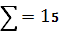 кількість інтервалівінтервали балівчастота ƒEчастота  ƒKƒE - ƒK(ƒE-ƒK)2(ƒE - ƒK)2ƒK10-1225-391,82134139931435-240,841542242516-1821111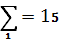 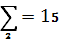 Х2 = 14,6Міжособистісні відносини або функціонально пов'язані з ними комунікативні якості особистості дитини в даному випадку визначаються невеликою групою незалежних дорослих людей, які добре знають дану дитину. Це його батьки (родичі), вихователі та інші педагогічні працівники дошкільних навчально-виховних установ. Бажано, щоб такі оцінки одночасно давали дитині не менше двох-трьох чоловік за умови, що хоча б один з них не входить до числа родичів дитини і відноситься до нього більш-менш емоційно нейтрально (не байдуже, але й не суб'єктивно). Виняток з цього правила представляє лише той випадок, коли дитину беруть в дошкільний заклад і ніхто, крім його родичів, ще не в змозі його по-справжньому оцінити.За допомогою приводиться далі опитувальника оцінюються такі комунікативні якості та види відносин дитини з людьми.1. Доброта.2. Уважність до людей.3. Правдивість, чесність.4. Ввічливість.5. Товариськість.6. Щедрість.7. Чуйність, готовність прийти на допомогу.8. Справедливість.9. Життєрадісність. 10. Відповідальність.Комунікативно - особистісний опитувальник для батьків, вихователів і родичів дитини.Замітка: В тому випадку, коли на питання даного опитувальника відповідають не батьки або родичі дитини, а вихователі, у формулюванні кожного питання необхідно замість слова «ваш» включати справжнє ім'я дитини, наприклад: «Добрий є хлопчик Сергій?» Відповідаючи на питання опитувальника, опитувані вибирають і відзначають в опитувальнику той варіант відповіді , який вважають найбільш правильним.1. Добра ваша дитина?а) так, б) ні, в) коли як, г) не знаю.2. Уважна ваша дитина?а) так, б) ні, в) коли як, г) не знаю.3. Правдива ваша дитина?а) так, б) ні, в) коли як, г) не знаю.4. Ввічлива ваша дитина?а) так, б) ні, в) коли як, г) не знаю.5. Комунікабельна ваша дитина?а) так, б) ні, в) коли як, г) не знаю.6. Щедра ваша дитина?а) так, б) ні, в) коли як, г) не знаю.7. Чуйна ваша дитина? Чи завжди він(вона) готові прийти на допомогу іншим?а) так, б) ні, в) коли як, г) не знаю.8. Справедлива ваша дитина?а) так, б) ні, в) коли як, г) не знаю.9. Життєрадісна ваша дитина?а) так, б) ні, в) коли як, г) не знаю. 10. Відповідальна ваша дитина?а) так, б) ні, в) коли як, г) не знаю.Оцінка результатівЗа кожну відповідь типу «так» дитина отримує 1 бал. За кожну відповідь типу «ні» їй приписується 0 балів. Кожна відповідь типу «коли як» або «не знаю» розцінюється в 0,5 бала.У підсумку підраховується загальна сума балів, набраних дитиною по всіх десяти комунікативним якостям особистості. У тому випадку, якщо дитину оцінювали за допомогою даного опитувальника кілька людей, береться їх середня оцінка. До прикладу, якщо з боку двох вихователів дитина отримала наступні оцінки: 0,5 і 0,5 а з боку батька, що брав участь в його оцінці, - 1,0 бал, то його середня буде приблизно дорівнює 0,7 бала.Висновки про рівень розвитку10 балів - дуже високий. 8-9 балів - високий. 4-7 балів - середній. 2-3 бала - низький. 0-1 бал - дуже низький.Діагностичний блокКритерії діяльності учнівУкраїнська мова і літератураЗарубіжна  літератураРосійська мова  і літератураМатематикаФізикаІнформатикаБіологіяХіміяГеографіяІсторіяОснови правознавстваІноземна моваІНа уроці я завжди досягаю успіху, тому із задоволенням іду на урокІРозмаїтість видів роботи спонукає мене до активності та підтримує мою працездатністьІЗавжди виходжу з уроку з почуттям задоволення від власної і спільної роботи.  ІІРозумію цілі, завдання, кінцеві результати своєї діяльності та з бажанням їх реалізовую.ІІАктивний і організований на уроці. Мобілізую себе на сприйняття і переробку інформації.ІІУмію працювати разом з класом, індивідуально й у групах.ІІБеру участь у обговоренні проблемних питань, учитель завжди підтримує і допомагає.ІІСамостійно і ефективно можу застосувати отримані раніше знання під час вивчення нового матеріалу.ІІОхоче виконую завдання різного рівня. Отримую задоволення від виконання завдань творчого змісту.ІІІОхоче вступаю в діалог з учителем. Вмію обґрунтувати свою думку і робити висновки.ІІІУчитель заохочує мою ініціативу, підтримує мої починання. Стосунки міх нами відкриті, побудовані на основі довіри.ІІІСамостійна робота на уроці спонукає мене до пізнавальної активності і творчостіІІІЯ можу самостійно оцінювати та аналізувати свою діяльністьІVЯ можу засвоєні знання застосовувати в нестандартній ситуаціїІVМатеріал уроку засвоюю на продуктивному рівні (можу застосувати на практиці)ІVОдержую стимул до самостійної пізнавальної діяльностіІVУмію працювати індивідуально і в групі (групах), вирішуючи поставлені вчителем проблеми